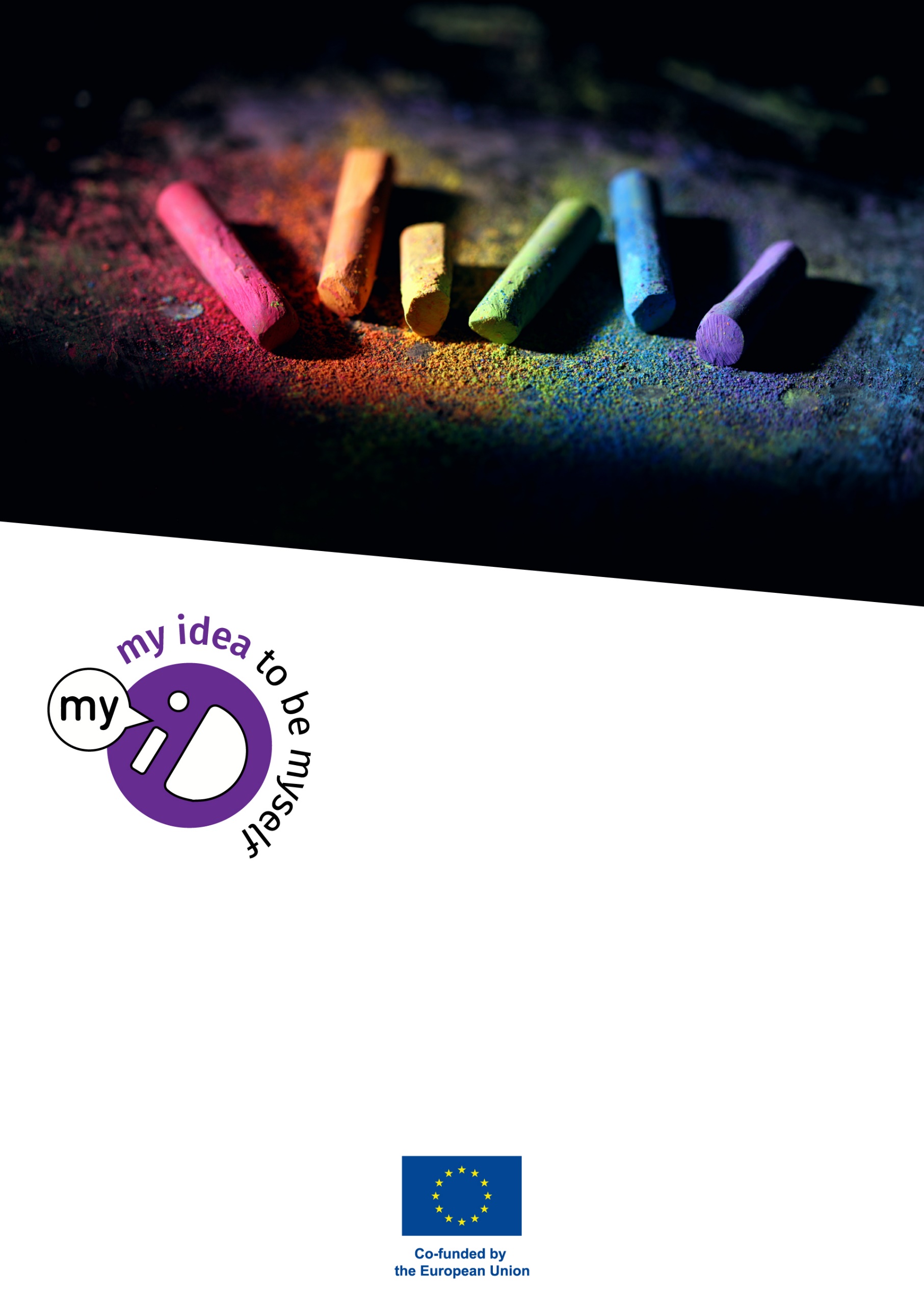 Οδηγός ΧρήσηςΠροετοιμασία για το σεμινάριο κατάρτισηςΗ σεξουαλική διαφορετικότητα και η διαφορετικότητα των φύλων είναι ευαίσθητα θέματα για πολλούς ανθρώπους. Όταν προσφέρετε ένα τυποποιημένο πρόγραμμα κατάρτισης χωρίς να γνωρίζετε τις ανάγκες των δασκάλων που εκπαιδεύετε, αυτά τα ευαίσθητα θέματα μπορεί να προκαλέσουν αντιδράσεις. Όταν περιμένετε μια προοδευτική στάση από μία ομάδα, μπορεί και πάλι να έρθετε αντιμέτωποι με αρνητικές απόψεις. Θα μπορούσαν επίσης να προκύψουν συγκρούσεις κατά τη διάρκεια της εκπαίδευσης μεταξύ συναδέλφων που υποστηρίζουν τη διαφορετικότητα και άλλων που βλέπουν κινδύνους. Τέτοιες προκλήσεις είναι ιδιαίτερα επικίνδυνες όταν κάνετε ένα σεμινάριο κατάρτισης σε εν ενεργεία εκπαιδευτικούς, διότι ότι συμβαίνει σε ένα σεμινάριο με μία συγκεκριμένη ομάδα τείνει να παραμένει σε αυτή την ομάδα και μετά το πέρας του σεμιναρίου. Επομένως, είναι να σημαντικό να ετοιμάσετε το σεμινάριο βάσει της αξιολόγησης των αναγκών, που σας δίνει μία εικόνα της συμπεριφοράς των συμμετεχόντων, προηγούμενες εμπειρίες τους, τις ερωτήσεις και τις προσδοκίες τους από το σεμινάριο. Είναι επίσης βοηθητικό να μπορέσετε να μάθετε τι αναμένεται από αυτούς μετά το πέρας του σεμιναρίου: είναι ένα σεμινάριο ευαισθητοποίησης ή περιμένετε από αυτούς να ενσωματώσουν ορισμένες δραστηριότητες; Οι στόχοι του σεμιναρίου πρέπει να προσαρμόζονται στα συγκεκριμένα αποτελέσματα της αξιολόγησης των αναγκών. Όταν αναπτύσσετε μία αξιολόγηση αναγκών, έχετε στα υπόψη σας ότι οι εκπαιδευτικοί συνήθως θέλουν περισσότερες πληροφορίες, ασχέτως εάν έχουν ήδη λάβει αρκετή ενημέρωση. Συχνά αναφέρουν τις ανάγκες για όλα τα θέματα που σχετίζονται με τη σεξουαλική διαφορετικότητα και τη διαφορετικότητα των φύλων, επομένως οι ερωτήσεις σχετικά με τις ανάγκες για πληροφορίες δε διακρίνουν τι πραγματικά θέλουν να μάθουν οι συμμετέχοντες.Επιπλέον, είναι αρκετές σύνηθες ότι ερωτήσεις για πληροφορίες καλύπτουν υποκείμενες ανασφάλειες και δυσανασχετήσεις. Οι εκπαιδευτικοί μπορούν να σκεφτούν ότι εάν έχουν περισσότερες πληροφορίες θα επιλύσουν ή θα ελαττώσουν την ανασφάλεια τους στη διδασκαλία τις σεξουαλικής και έμφυλης διαφορετικότητας. Στην πράξη, οι πληροφορίες από μόνες τους δεν λειτουργούν με αυτό τον τρόπο. Οι ανασφάλειες μπορεί να σχετίζονται με το φόβο (τους) ότι πιο παραδοσιακές πεποιθήσεις και συμπεριφορές θα απορριφθούν ή με το φόβο ότι μπορεί να μην είναι σε θέση να ανταποκριθούν επαρκώς σε συναισθηματικά φορτισμένες ή προκατειλημμένες παρατηρήσεις μαθητών ή γονέων. Ορισμένοι εκπαιδευτικοί μεγαλύτερης ηλικίας έχουν μια πιο παραδοσιακή οπτική του επαγγέλματός τους σύμφωνα με την οποία το επάγγελμα του εκπαιδευτικού δεν πρέπει να περιλαμβάνει την ενασχόληση με κοινωνικά θέματα και ανισότητες καθώς αυτό πάει κόντρα στην οπτική τους να προσφέρουν αντικειμενικές πληροφορίες και ουδέτερες δεξιότητες.Αυτός είναι ο λόγος που είναι σημαντικό να ρωτήσετε τους συμμετέχοντες κατά τη διάρκεια της διαδικασίας αξιολόγησης των αναγκών σε ποιες περιοχές αισθάνονται μεγαλύτερη ανασφάλεια και τι ακριβώς φοβούνται. Όταν έχετε εντοπίσει τις συγκεκριμένες ανασφάλειες και αντιστάσεις που υπάρχουν στην ομάδα, ο εκπαιδευτής μπορείτε να θέσετε συγκεκριμένους στόχους για να τα ξεπεράσετε.Αναπτύσσοντας το πρόγραμμαΒάσει της αξιολόγησης των αναγκών, οι εκπαιδευτές θα πρέπει να διατυπώσουν ένα περιορισμένο σύνολο βασικών στόχων που θέλουν να επιτύχουν στην εκπαίδευση. Οι συστάσεις μας είναι ότι αυτού του είδους εκπαιδεύσεις πρέπει να έχουν στόχους που σχηματίζονται με ένα SMART τρόπο: Specific, Measurable, Acceptable, Realistic and Timed (Συγκεκριμένοι, Μετρήσιμοι, Επιτεύξιμοι, Συναφείς και Χρονικά προσδιορισμένοι). Οι στόχοι θα πρέπει να εστιάζουν στο KASB: Knowledge, Attitudes, Skills or Behaviour (Γνώσεις, Στάσεις, Δεξιότητες ή Συμπεριφορά). Γνώση: Οι στόχοι της γνώσης διατυπώνονται ως εξής: «οι μαθητές/οι δάσκαλοι γνωρίζουν ότι/για..». Λάβετε υπόψη ότι ο τρόπος διδασκαλίας My-ID υποστηρίζει ότι – αντίθετα με τις κοινές πεποιθήσεις σχετικά με τη διδασκαλία – η γνώση δεν είναι το κλειδί για την αποτελεσματική διδασκαλία σχετικά με τη σεξουαλική και τη έμφυλη διαφορετικότητα. Αντίθετα, είναι καλύτερο να επικεντρωθούμε στις στάσεις. Όταν οι μαθητές (και οι εκπαιδευτικοί) είναι ανοιχτοί απέναντι στη διαφορετικότητα γενικά και ειδικότερα στη σεξουαλική και έμφυλη διαφορετικότητα, στη συνέχεια η ερώτηση για πληροφόρηση θα έρθει από μόνη της. Οι εκπαιδευτικοί μπορούν να δώσουν στους μαθητές εργασίες αναζήτησης πληροφορίων. Επομένως, είναι απαραίτητο να δώσουν μόνο τις βασικές πληροφορίες στην τάξη. Με τη φράση “τις πιο βασικές πληροφορίες” εννοούμε σημαντικές πληροφορίες που είναι πολύ βασικές για να αναπτυχθεί μια ανοιχτή συμπεριφορά. Στο κεφάλαιο 4.2 μπορείτε να βρείτε βασικές έννοιες. Στάσεις: Οι στόχοι στάσεων διατυπώνονται με όρους επίγνωσης, αναγνώρισης και συναισθημάτων. Ορισμένα παραδείγματα είναι:Οι μαθητές δίνουν προσοχή στη σεξουαλική διαφορετικότητα.Οι μαθητές ενδιαφέρονται να ανακαλύψουν το συναισθήματά τους και τις νόρμες.Οι μαθητές νιώθουν σίγουροι στο να εκφράσουν τα συναισθήματά τους (έλξη για το ίδιο φύλο).Οι μαθητές εκτιμούν τη διαφορετικότητα συμπεριλαμβανομένης της σεξουαλικής διαφορετικότητα.Οι μαθητές έχουν επαναξιολογήσει το σύστημα αξιών τους σε σχέση με την πολιτότητα και την σεξουαλικότητα.Κάθε ένας από αυτούς τους στόχους μπορεί να προσαρμοστείς στις συμπεριφορές του εκπαιδευτικού, για παράδειγμα: “οι εκπαιδευτικοί θέλουν να προάγουν / να αισθάνονται σίγουροι / να διευκολύνουν αυτόματα το σεβασμό των μαθητών στη σεξουαλική ποικιλομορφία”.Μια κατευθυντήρια γραμμή για τη διατύπωση και την ιεραρχική ταξινόμηση των στόχων συμπεριφοράς μπορεί να βρεθεί στην Ταξινόμηση του Krathwohl. Η ταξινόμηση είναι μια ιεραρχία στόχων, η οποία υποστηρίζει ότι ορισμένοι στόχοι πρέπει να επιτευχθούν πριν μπορέσετε να φτάσετε σε άλλους στόχους. Σύμφωνα με τον Krathwohl, τα πέντε επίπεδα των στόχων συμπεριφοράς είναι:προσοχή (παθητική εστίαση)ενδιαφέρον (ενεργή περιέργεια)εκτίμηση (ανάπτυξη μιας ενιαίας γνώμης/στάσης, αντί να ενεργούν βάσει προκαταλήψεων)ενσωμάτωση (προσαρμογή των πεποιθήσεων και του πλαισίου συμπεριφοράς)χαρακτηρισμός (οι στάσεις γίνονται αυτόματα μέρος της προσωπικότητας) Δεξιότητες: Οι στόχοι δεξιοτήτων διατυπώνονται ως ότι οι εκπαιδευτικοί είναι σε θέση ή μπορούν να κάνουν κάποια πράγματα. Υποθέτουμε ότι οι εκπαιδευτικοί είναι επαγγελματίες και έχουν ήδη γενικές δεξιότητες να διδάξουν. Ωστόσο, η ικανότητα να μιλάτε για ευαίσθητα θέματα και συναισθήματα με τους μαθητές στην τάξη μπορεί να είναι κάτι νέο ειδικά για ορισμένους εκπαιδευτικούς. Ειδικοί στόχοι που σχετίζονται με τη σεξουαλική και τη έμφυλη διαφορετικότητα θα μπορούσαν να είναι ότι οι εκπαιδευτικοί μπορούν να δημιουργήσουν μια ασφαλή ατμόσφαιρα στην τάξη στην οποία οι μαθητές νιώθουν άνετα να μιλήσουν για τη διαφορετικότητα και τη σεξουαλικότητα και ότι οι εκπαιδευτικοί μπορούν να ανταποκρίνονται με ευαίσθητο τρόπο σε αναίσθητα ή προσβλητικά σχόλια και ερωτήσεις. Συμπεριφορα: Οι συμπεριφορικοί στόχοι για τους δασκάλους περιγράφουν τι πραγματικά θα έκαναν στην τάξη. Αυτό ονομάζεται «μεταφορά δεξιοτήτων στην πράξη». Για το διαθέσιμο χρονικό διάστημα αυτής της εκπαίδευσης My-ID (8-16 ώρες), η εστίαση στην πραγματική διδακτική συμπεριφορά μπορεί να είναι υπερβολικά φιλόδοξη. Αλλά θα επανέλθουμε σε αυτό το θέμα στο κεφάλαιο 7.Είναι συνετό να περιοριστεί ο αριθμός των στόχων για τη συγκεκριμένη εκπαίδευση σε περίπου τέσσερις. Αυτό θα επιτρέψει στους εκπαιδευτές να έχουν στο μυαλό τους τους κύριους στόχους όλη την ώρα και θα τους βοηθήσει να παραμείνουν συγκεντρωμένοι και να μην γίνουν υπερβολικά φιλόδοξοι. 
Με βάση τους στόχους, οι εκπαιδευτές μπορούν να επιλέξουν ή να αναπτύξουν μια σειρά από συνεδρίες ή ενότητες για να δημιουργήσουν μια συσσώρευση ολοένα και πιο απαιτητικών στόχων και ομαδικού πνεύματος. Σας συμβουλεύουμε ότι οποιαδήποτε εκπαίδευση σχετικά με τη σεξουαλική και τη έμφυλη διαφορετικότητα πρέπει πάντα να ξεκινά με μια σύντομη εξήγηση ότι αυτό το θέμα μπορεί να είναι ευαίσθητο και συμφωνώντας σε βασικούς κανόνες που ισχύουν κατά τη διάρκεια της εκπαίδευσης. Ακόμη και όταν μια ομάδα έχει ήδη γενικούς βασικούς κανόνες, αυτό παραμένει σημαντικό. Σε πολλές περιπτώσεις, οι γενικοί βασικοί κανόνες ξεχνιούνται όταν οι συζητήσεις γίνονται πιο έντονες για θέματα που αγγίζουν τους ανθρώπους στις βαθιές πεποιθήσεις και στάσεις τους. Αφού τεθούν οι βασικοί κανόνες, είναι χρήσιμο να ξεκινήσετε το περιεχόμενο της εκπαίδευσης με ένα έναυσμα που εστιάζει την προσοχή των συμμετεχόντων στο θέμα και τους εμπλέκει συναισθηματικά. Το έναυσμα θα πρέπει να βοηθήσει τους συμμετέχοντες να εκφράζονται ελεύθερα για το υπόλοιπο της εκπαίδευσης, κινώντας τους περιέργεια και ενδιαφέρον. Χωρίς μια ανοιχτή στάση, οι πληροφορίες δεν θα «προσγειωθούν». Δώστε αρκετές πληροφορίες για να ενεργοποιήσετε έναν καλό «τόπο ελέγχου» (μια αίσθηση ότι οι συμμετέχοντες αισθάνονται ικανοί να κάνουν ό,τι τους ζητείται) αλλά αποφύγετε τις περιττές ή υπερβολικά πολιτικά ορθές πληροφορίες. Η πολιτική ορθότητα είναι καλή όταν γίνεται με την πρόθεση να φέρονται καλά σε όλους, αλλά τείνει να στρέφεται εναντίον της όταν γίνεται αντιληπτή ως ιδεολογική επιταγή.Φροντίστε να υπάρχει αρκετός χρόνος για συζήτηση και ανταλλαγή κατά τη διάρκεια της προπόνησης και ότι τα διαλείμματα είναι αρκετά μεγάλα για να χαλαρώσετε και να εκτονωθείτε. Η εκπαίδευση για τη σεξουαλική και τη έμφυλη διαφορετικότητα μπορεί να είναι συναισθηματικά επιβαρυντική.Ενσωματώστε αυτές τις προτάσεις σε μια επισκόπηση του προγράμματος κατάρτισής σας με ένα κατά προσέγγιση χρονοδιάγραμμα, το οποίο μπορείτε να έχετε στη διάθεσή σας κατά τη διάρκεια της κατάρτισης για να παρακολουθείτε την πρόοδό σας.Διευκόλυνση της εκπαίδευσηςΧρησιμοποιήστε το εκπαιδευτικό σας πρόγραμμα ως οδηγό, αλλά να είστε προσεκτικοί στις ανάγκες των συμμετεχόντων. Αφήστε αρκετό χώρο για συζήτηση και για διαλείμματα. Εάν αυτό απαιτεί αναδιαμόρφωση του πλάνου κατάρτισης, τότε μπορείτε να κάνετε τις αντίστοιχες προσαρμογές. Προσέξτε τόσο τις ανάγκες των συμμετεχόντων όσο και τους στόχους που έχετε θέσει. Ρωτήστε τακτικά (για παράδειγμα μετά από κάθε ημέρα ή μετά από κάθε δραστηριότητα) εάν οι συμμετέχοντες είναι ευχαριστημένοι και αν λαμβάνουν την εκπαίδευση που χρειάζονται. Ωστόσο, προσέξτε να μην ακολουθείτε απλώς τις επιφανειακές ανάγκες των συμμετεχόντων. Αυτό ονομάζεται "γίνομαι εγγενής". Μπορεί να οδηγήσει σε πολύ χαρούμενους συμμετέχοντες, αλλά μπορεί να μην έχετε πετύχει τους στόχους σας. Επίσης, προσέξτε να μην προσπαθείτε με αυστηρό τρόπο να «πείσετε» τους συμμετέχοντες σας να κάνουν κάτι με τον «σωστό» τρόπο. Με αυτόν τον τρόπο μπορεί να παραμείνετε πιστοί στους στόχους που έχετε θέσει αλλά μπορεί να χάσετε τη σύνδεσή σας με τους συμμετέχοντες. Μην προσποιείστε ότι ως εκπαιδευτής είστε «ο ειδικός». Μέσω του δικού σας τρόπου διευκόλυνσης μπορείτε να «υποδείξετε» ότι οι συμμετέχοντες-εκπαιδευτικοί δεν χρειάζεται να είναι ειδικοί σε αυτό το θέμα στις τάξεις τους.Ο τρόπος με τον οποίο το φέρνετε εις πέρας εξαρτάται σε μεγάλο βαθμό στην προσωπικότητα και τις προσωπικές δεξιότητές σας. Η έρευνα δείχνει ότι το 70% της επίδρασης της κατάρτισης εξαρτάται στην προσωπικότητα του εκπαιδευτή, και όχι στις πληροφορίες που δίνονται ή στο είδος της κατάρτισης.Ακολουθώντας το πέρας της κατάρτισηςΜία κατάρτιση είναι απλά μια στιγμή στο χρόνο. Ιδανικά, η εκπαίδευση είναι ένας σύνδεσμος σε μία σειρά δραστηριοτήτων που οδηγούν τελικά σε καλύτερη διδασκαλία και σε ένα καλύτερο σχολικό περιβάλλον. Αυτό που κάποιος μαθαίνει στην εκπαίδευση θα πρέπει να μεταφερθεί στην πράξη μετά το πέρας της κατάρτισης. Αυτό είναι επίσης μία ομαδική προσπάθεια, για την οποία η κατάρτιση είναι απλά η αρχή. Μία καλή εκπαίδευση χαρακτηρίζεται πάντα από τη θέληση των συμμετεχόντων να μάθουν περισσότερα. Αυτή είναι η βασική πλευρά της εξειδίκευσης: όσο πιο ειδικός θέλεις να γίνεις, τόσο περισσότερο συνειδητοποιείς ότι δεν έχεις αρκετές γνώσεις. Ο πραγματικός ειδικός, επομένως, είναι πάντα πρόθυμος να μάθει περισσότερα σχετικά με ένα θέμα. Είναι καλό να δημιουργείται χώρος για αυτό. ΑργόσχολοιΜπορεί μία κατάρτιση να μην πάει καλά για όλους τους συμμετέχοντες. Η κατάρτιση μπορεί να κάνει τους συντηρητικούς εκπαιδευτικούς να συνειδητοποιήσουν περισσότερο τις αμφιβολίες τους σχετικά με τη σεξουαλική και την έμφυλη διαφορετικότητα. Μία μέση κατάρτιση έχει τουλάχιστον 5% των συμμετεχόντων που συνειδητοποιούν ότι αυτό το θέμα δεν τους ταιριάζει. Αυτό θα επηρεάσει τη δική τους διδακτική πρακτική, αλλά και το ρόλο τους στην ομάδα. Η θεωρία της οργανωτικής καινοτομίας του Rogers αναφέρει ότι όλοι οι οργανισμοί έχουν καινοτόμους ανθρώπους, όσοι υιοθετούν πρώτοι την καινοτομία, μία πλειοψηφία που αργεί να την ενσωματώσει καθώς και τους αργόσχολους. Αργόσχολοι είναι οι άνθρωποι που από τη φύση τους έχουν την τάση να αντιστέκονται σε οποιαδήποτε αλλαγή. Μία εκπαίδευση/ κατάρτιση δεν πρόκειται να αλλάξει τη βασική τους συμπεριφορά. Μετά την κατάρτιση, οι εκπαιδευτές και η διαχείριση του σχολείου πρέπει να σκεφτούν με ποιο τρόπο θα αντιμετωπίσουν τους αργόσχολους της ομάδας του σχολείου τους. Μία επιλογή είναι να τους εκπαιδεύσουν μόνους τους και να βρουν έναν τρόπο που θα μπορεί να ικανοποιήσει τις βαθιές τους πεποιθήσεις. Μία άλλη επιλογή είναι να τους επιτρέψουν μία (προσωρινή) εξαίρεση από θέματα που αφορούν τη σεξουαλική και την έμφυλη διαφορετικότητα. Μία τελευταία επιλογή είναι να τους δώσει την επιλογή είτε να προσαρμοστούν είτε να φύγουν. Αυτή η επιλογή θα μπορούσε να είναι βιώσιμη όταν ο αργόσχολος-εκπαιδευτικός συνεχίζει να έχει επιθετική και προσβλητική συμπεριφορά απέναντι στους μαθητές της LGBTIQ+ ή σχετικά με θέματα που αφορούν την LGBTIQ+. Μία τέτοια στρατηγική έσχατης λύσης απαιτεί η διεύθυνση του σχολείου να υιοθετήσει μια σαφή οδηγία σχετικά με το πότε οι μαθητές και οι εκπαιδευτικοί περνούν τα όρια σεβασμού που θέτει το σχολείο. Ορισμένοι συγκεκριμένοι τρόποι για να οργανώσετε μια πρακτική εφαρμογή μετά την εκπαίδευση, είναι:οργανώστε περισσότερες ανταλλαγές ιδεών ή συζητήσεων στις συναντήσειςπροσθέστε ενότητες μετά την εκπαίδευση σε συγκεκριμένα θέματα, όπως θέματα LGBTIQ+ και θρησκείαοργανώστε σεμινάρια στα οποία αναπτύσσετε από κοινού ορισμένα αποτελέσματαανοίξτε ένα γραφείο υποστήριξης για καθηγητές με ερωτήσεις (αυτό θα μπορούσε να είναι ένα γραμματοκιβώτιο ή μια ψηφιακή λίστα αλληλογραφίας ή φόρουμ)ορίστε έναν εκπαιδευτικό ως εκπαιδευτή για εκπαιδευτικούς που θέλουν κάποια υποστήριξη ή ανατροφοδότησηπροσφέρετε μία φόρμα ανατροφοδότησης την οποία μπορούν να χρησιμοποιήσουν οι εκπαιδευτικοί για να προσφέρουν σχόλια και προτάσεις για βελτίωση σε ορισμένες δραστηριότητες της τάξης ή άλλες παρεμβάσειςσυγκροτείστε μια ομάδα εργασίας που να συντονίζει τέτοιες δραστηριότητες ως έργο και παρακολουθεί την πρόοδο Ξεκινώντας την κατάρτισηΌλες οι καταρτίσεις σε ευαίσθητα θέματα πρέπει να ξεκινάν δημιουργώντας μία αίσθηση ασφάλειας και να παρακινεί τους συμμετέχοντες να ασχοληθούν με το θέμα. Πρέπει να υπάρχουν ορισμένοι βασικοί κανόνες οι οποίοι θα συμφωνηθούν από όλους και θα αφορούν τον τρόπο με τον οποίο θα επικοινωνούν μεταξύ τους οι συμμετέχοντες με άνετο τρόπο. Η παρακίνηση των συμμετεχόντων να δεσμευτούν ονομάζεται “έναυσμα”. Ασφάλεια: βασικοί κανόνεςΟ πιο κοινός τρόπος να οργανώσετε μία δραστηριότητα με τους βασικούς κανόνες είναι μέσω ανταλλαγής ιδεών και απόψεων και μία διαδικασία συμφωνίας. Έχοντας εξηγήσει το λόγο για τον οποίο οι βασικοί κανόνες σε αυτό το θέμα είναι απαραίτητοι, ο εκπαιδευτής διευκολύνει την ανταλλαγή ιδεών κατά την οποία όλοι οι συμμετέχοντες μπορούν να προτείνουν κανόνες επικοινωνίας που θα ήθελαν να έχει η ομάδα προκειμένου να αισθάνονται ασφαλείς και άνετοι. Επειδή είναι μία ανταλλαγή ιδεών, αρχικά δεν επιτρέπεται να σχολιάσουν οι υπόλοιποι στις προτάσεις κάποιου, όλες οι προτάσεις γράφονται σε ένα πόστερ. Σε ορισμένες περιπτώσεις, μία ομάδα χωρίς εμπειρία αντιμετωπίζει δυσκολίες στο να σκεφτεί κανόνες με τους οποίους θα αισθάνεται άνετα καθώς δεν μπορεί να εκφράσει τα συναισθήματά της και να σχηματίσει τους βασικούς κανόνες. Σε αυτές τις περιπτώσεις οι εκπαιδευτές μπορούν να βοηθήσουν την ομάδα κάνοντας ερωτήσεις σε σχέση με φανταστικές καταστάσεις. Για παράδειγμα: “αν υποθέσεις ότι λες κάτι προσωπικό σε κάποιον κατά τη διάρκεια αυτού του σεμιναρίου, θα ήθελες οι συμμετέχοντες να έχουν το δικαίωμα να πουν αυτή την ιστορία σε κάποιον ο οποίος δεν είναι παρών;” ή “αν υποθέσεις ότι κάποιος δε συμφωνεί με όσα λες και απαντήσει με ένα σχόλιο το οποίο θεωρείς προσβλητικό, ποιο κανόνα πρέπει να φτιάξουμε για αντιμετωπιστεί μία τέτοια κατάσταση; ”Για να βοηθήσετε τους συμμετέχοντες να ελέγξουν εάν οι πιο σημαντικοί κανόνες έχουν αναφερθεί, προσφέρουμε τέσσερις κατηγορίες βασικών κανόνων που πρέπει να καλύπτουν τις βασικές διαστάσεις για ένα ασφαλές περιβάλλον επικοινωνίας. Προσφέρουμε μερικές προτάσεις απτών κανόνων, αλλά αυτά είναι μόνο παραδείγματα.Τέσσερις κατηγορίες βασικών κανόνων1. Σεβασμός: να αποδέχεται κάποιος ότι άλλοι άνθρωποι μπορεί να έχουν διαφορετικές αξίες: αποδοχή “Επιτρέψτε στους ανθρώπους να τελειώσουν αυτό που λένε πριν μιλήσετε” ”Εάν άλλοι έχουν απόψεις που δε σας αρέσουν, να είστε περίεργος να μάθετε”2. Ενός ορίων: μην ξεπερνάτε τα όρια των άλλων ανθρώπων “Λάβετε υπόψη τα συναισθήματα των υπολοίπων πριν μιλήσετε”“Μην αγγίζετε ανθρώπους που δεν τους αρέσει αυτό”3. Μη βίαιος: μην είστε βίαιοι ή προσβλητικοί “Να ακούτε τους υπόλοιπους με προσοχή”“Μην κρίνετε τους άλλους ή τις απόψεις τους και τα συναισθήματά τους”4. Προσιτός: επιτρέψτε στους άλλους ανθρώπους να κρίνουν τι κάνετε ή τι λέτε “Οι άνθρωποι μπορούν να δώσουν ανατροφοδότηση στον καθένα ” “Όταν λαμβάνετε κάποια ανατροφοδότηση, ακούστε το και σκεφτείτε το”Frits Prior (2005) “Het doet hier alles” (Ολλανδική δημοσίευση για ένα από τα πρώτα πιλοτικά έργα για θέματα LGB στα σχολεία)Η ανταλλαγή ιδεών συνεχίζει μέχρι όλα τα μέλη της ομάδας να έχουν εξαντλήσει τις ιδέες τους. Η δεύτερη φάση της άσκησης για τους βασικούς κανόνες είναι να αποφασίσετε ποιους από τους κανόνες θα θέλετε να υιοθετήσει η ομάδα ως κατευθυντήριες γραμμές κατά τη διάρκεια του σεμιναρίου. Συνήθως, οι συμμετέχοντες αποδέχονται όλες τις προτάσεις ως έχουν. Μερικές φορές τις βελτιώνουν ή προσθέτουν μία ή δύο συστάσεις, ή η διαδικασία λήψης απόφασης τους εμπνέει για να σκεφτούν κάποιον άλλο βασικό κανόνα.Κρατήστε το πόστερ με τους βασικούς κανόνες σε ένα εμφανές μέρος κατά τη διάρκεια του σεμιναρίου. Όταν οι συμμετέχοντες αθετήσουν τους κανόνες, υπενθυμίστε τους με ευγενικό τρόπο τους κανόνες. Όταν υπάρχει μία σύγκρουση, αφήστε την ομάδα να σχηματίσει έναν άλλο κανόνα που θα προστεθεί στο πόστερ, ή διορθώστε έναν κανόνα που υπάρχει ήδη. Έναυσμα: εντυπωσιακόΌπως συμβαίνει όταν συναντάτε νέους ανθρώπους, το ξεκίνημα του σεμιναρίου, συχνά θέτει τον τόνο για το υπόλοιπο του. Αυτό σημαίνει ότι το έναυσμα που ξεκινάει τη συζήτηση για το περιεχόμενο του σεμιναρίου είναι πραγματικά πολύ σημαντικό. Επιλέξτε το έναυσμα που είναι πιο εντυπωσιακό και καθηλώνει τους συμμετέχοντες, αλλά δεν είναι πολύ προκλητικό.Ένα καλό έναυσμα είναι μικρό, δελεαστικό και συναρπαστικό. Μπορεί για παράδειγμα να είναι ένα μικρό βίντεο, μία είδηση, μια προσωπική εμπειρία, μία φανταστική ιστορία ή ένας γρίφος. Στις τάξεις ή τις ομάδες όπου η σεξουαλική και η έμφυλη διαφορετικότητα είναι αμφιλεγόμενο θέμα, είναι έξυπνο να επιλέξετε ένα έναυσμα το οποίο είναι διασκεδαστικό και θα μπορούσε να είναι πιο γενικό σε σχέση με τις κρίσεις, τα στερεότυπα ή τις παρανοήσεις. Σε μία τάξη που η σεξουαλική διαφορετικότητα είναι λίγο έως πολύ αποδεκτή, ένα έναυσμα μπορεί να είναι πιο ειδικό και απαιτητικό. Προσφέρουμε μερικά παραδείγματα εναυσμάτων που θα μπορούσαν να χρησιμοποιηθούν σε ένα σεμινάριο ή σε μία τάξη:Bob: ένα μικρό βίντεο για τις ετεροτυπικές προσδοκίεςΜία εικόνα ή ένα μικρό βίντεο με τις εντυπώσεις από μία τοπικό ιδιωτική εκδήλωσηΤο τσαλακωμένο φύλλο: ο εκπαιδευτής δίνει ένα λευκό χαρτί σε όλους τους συμμετέχοντες και τους ζητάει να το τσαλακώσουν και να φτιάξουν μία μπάλα. Ζητείται από τους συμμετέχοντες να κάνουν το χαρτί ξανά τελείως ίσιο και χωρίς να είναι τσαλακωμένο. Αυτό φυσικά δεν είναι πιθανό. Στη συνέχεια ο εκπαιδευτής σχολιάζει: αυτό συμβαίνει όταν εκφοβίζεται ή κάνετε διακρίσεις εις βάρος κάποιου. Ο γρίφος του χειρουργού: Ο εκπαιδευτής δίνει έναν γρίφο στους συμμετέχοντες: “’Ενας πατέρας και ένας γιος έχουν ένα τρομερό αυτοκινητιστικό δυστύχημα, κατά το οποίο σκοτώνεται ο πατέρας. Ο γιος πηγαίνει στο νοσοκομείο, και καθώς βρίσκεται στο χειρουργικό κρεβάτι, ο χειρουργός λέει: Δεν μπορώ να τον εγχειρίσω – αυτό το αγόρι είναι ο γιος μου! Γιατί δεν μπορεί να χειρουργήσει; Οι λύσεις στο γρίφο είναι ότι ο χειρουργός είναι είτε η μητέρα του είτε ο άλλος (gay) πατέρας του.Ένας εκπαιδευτικός στην έναρξη της σχολικής χρονιάς ανακοίνωσε στους πολύ συντηρητικούς μουσουλμάνους μαθητές τους ότι “θα έρθουν οι gay!” Αυτό δημιούργησε πολλές αντιδράσεις, και μετά από ένα λεπτό ο εκπαιδευτικός εξηγεί ότι εκπρόσωποι από την τοπική LGBT οργάνωση θα επικοινωνήσουν μαζί μας για να μιλήσουμε για τον σεξουαλικό τους προσανατολισμό. Μερικά μαθήματα μετά, ο εκπαιδευτικός είπε ξανά: “μην ξεχάσετε, θα έρθουν οι gay!” Ξανά, υπήρξε κάποια αναστάτωση, αλλά λιγότερο από την πρώτη φορά. Αυτή τη φόρα, οι μαθητές ρωτάνε γιατί θα έρθουν και κάνουν μια μικρή συζήτηση για αυτό. Ο εκπαιδευτικός συνεχίζει να ανακοινώνει πολλές φορές ότι θα έρθουν οι gay, κάθε φορά μειώνεται η αναστάτωση και αυξάνεται το ενδιαφέρον των μαθητών. Όταν οι “gay” τελικά ήρθαν για να κάνουν την παρουσίαση τους και τη συζήτηση τον Απρίλιο, η τάξη είναι προετοιμασμένη για να κάνουν ενδιαφέρουσες ερωτήσεις. Η εκπαιδευτικός λέει μία προσωπική ιστορία για το ότι πήγε σε ένα γάμο λεσβιών κατά τη διάρκεια των διακοπών της. Προσθέτει ότι ήταν μία ανεπίσημη τελετή καθώς οι ομοφυλόφιλοι γάμοι δεν είναι νομικά πιθανοί σε αυτή τη χώρα. Δίνει μερικά παραδείγματα των προκλήσεων που προκύπτουν (δεν θα μπορούν να πάρουν τα παιδιά από το σχολείο, δεν επιτρέπεται να την επισκεφτεί στο νοσοκομείο, υπάρχει η απειλή ότι οι ομοφοβικοί γονείς της θα πάρουν όλη την κληρονομιά της μίας συντρόφου και θα αφήσουν την άλλη στο δρόμο, άστεγη) και ζητάει από τους μαθητές της να της πουν τι σκέφτονται.Έναυσμα: “Bob”“Bob” είναι ένα μικρό βίντεο με δύο χάμστερς. Το ένα χάμστερ είναι καφέ και το άλλο είναι λευκό κι αφράτο. Όταν το καφέ χάμστερ βλέπει το λευκό χάμστερ είναι προφανές ότι ενδιαφέρεται και αρχίζει να το ακολουθεί. Για τον θεατή, φαίνεται ότι τα χάμστερ αρχίζουν να τρέχουν γύρω από όλη την υφήλιο. Στη συνέχεια η κάμερα αλλάζει οπτική, και ο θεατής βλέπει ότι τα χάμστερ στην πραγματικότητα δεν ακολουθούν το ένα το άλλο σε όλο τον κόσμο, αλλά βρίσκονται σε ακίνητους διαδρόμους σε δύο γυάλες, με εμπορικές ταξιδιωτικές αφίσες να προβάλλονται στο βάθος. Στη συνέχεια εμφανίζονται οι τίτλοι τέλους της ταινίας. Παρόλα αυτά, the το βίντεο δεν έχει τελειώσει ακόμα. Μετά τους τίτλους ο θεατής βλέπει ότι το λευκό χάμστερ μεταφέρεται στην ίδια γυάλα με αυτή του καφέ χάμστερ. Κοιτάζονται, και το λευκό χάμστερ πλησιάζει το καφέ χάμστερ και του λέει: “Hi, I am Bob”. Λόγο της ετεροτυπικών προσδοκιών, οι περισσότεροι θεατές περιμένουν ότι το καφέ χάμστερ είναι αρσενικό ενώ το λευκό κι αφράτο χάμστερ είναι θηλυκό. Προκαλείται ένα σοκ όταν προκύπτει ότι και το λευκό χάμστερ είναι αρσενικό, αλλά η παρουσίασή του με ένα χιουμοριστικό τρόπο δεν το κάνει δυσάρεστο. Σε μια σύντομη ενημερωτική συζήτηση, ένας συντονιστής μπορεί να ρωτήσει εάν οι συμμετέχοντες εξεπλάγησαν και γιατί. Ο συντονιστής μπορεί επίσης να επικεντρωθεί στη μετατόπιση της οπτικής γωνίας κατά τη διάρκεια της ταινίας, όταν οι θεατές ανακαλύπτουν ότι τα χάμστερ δεν ταξιδεύουν πραγματικά σε όλο τον κόσμο, αλλά βρίσκονται σε διαδρόμους. Η ανταμοιβή μιας τέτοιας ενημερωτικής συζήτησης θα μπορούσε να είναι ότι «οι πρώτες εντυπώσεις μπορεί να μην είναι αυτές που νομίζετε».Κάντε μια σύντομη ενημέρωση (μια στοχαστική συζήτηση) μετά το έναυσμα, αλλά μην αναλύετε λεπτομερώς το έναυσμα. Το έναυσμα είναι να βάλεις το σκηνικό και όχι να το χρησιμοποιήσεις ως επίσημη εκπαιδευτική δραστηριότητα. Αποφύγετε την κριτική του μέσου (όταν πρόκειται για βίντεο ή εικόνα) και εστιάστε στις εντυπώσεις και τα συναισθήματα των συμμετεχόντων. Είναι το διαφορετικό πρότυπο που γεννάει διαφορετικά συναισθήματα και αυτό είναι εντάξει. Μελετάμε τον εαυτό μας, όχι πειθαρχώντας τον εαυτό μας ή τους άλλους. Ενημερώστε τους εκπαιδευτικούς ότι αυτός είναι και ο στόχος μας σε σχέση με τους μαθητές. Δεν είμαστε έξω για να τους αναγκάσουμε να συμπεριφέρονται όπως θέλουμε, αλλά για να τους ευαισθητοποιήσουμε και να τους βοηθήσουμε να αναπτύξουν την προσωπικότητά τους και την επικοινωνία (προκοινωνικότητα).Αλλάζοντας στάσηΕπιτρέπεται οι εκπαιδευτικοί να αλλάξουν στάση;Είναι αρκετά προφανές ότι η εκπαίδευση σχετικά με τη σεξουαλική και την έμφυλη περιλαμβάνει αλλαγή των αρνητικών στάσεων σε πιο θετικές ή ακόμα και σε υποστηρικτικές στάσεις. Αλλά ο τρόπος για να γίνει αυτό δεν είναι πάντα ξεκάθαρος. Οι δάσκαλοι έχουν εκπαιδευτεί να μεταφέρουν γνώσεις ή να εκπαιδεύουν σε συγκεκριμένες δεξιότητες, αλλά όχι να αλλάζουν στάσεις. Πολλοί εκπαιδευτικοί μπορεί ακόμη και να ισχυριστούν ότι δεν μπορείτε ή δεν επιτρέπεται να αλλάξετε τη στάση των μαθητών. Ακόμα κι αν οι δάσκαλοι πιστεύουν ότι τα σχολεία μπορούν να αντιμετωπίσουν στάσεις, εξακολουθεί συχνά να πιστεύεται ότι αυτό μπορεί να γίνει μόνο μέσω γνωστικού προβληματισμού σχετικά με τις στάσεις. Όπως είπε κάποτε ένας εκπαιδευτικός: «μπορείς μόνο να τους παρακινήσεις να σκεφτούν, όχι να αλλάξουν τη γνώμη τους». Αξίζει να σημειώσουμε – ότι παρά το γεγονός ότι υπάρχουν αυτά τα πιστεύω– τα σχολεία πάντα επηρεάζουν τις συμπεριφορές του μαθητή και τις υποκείμενες στάσεις. Το προσωπικό του σχολείου προσπαθεί συνεχώς να κάνει τους μαθητές πιο κοινωνικούς, πιο φιλικούς μεταξύ τους, να αναλαμβάνουν περισσότερες ευθύνες και να αποφεύγουν αρνητικές συμπεριφορές όπως ο εκφοβισμός, οι διακρίσεις και η πόλωση. Στην Ευρώπη, τέτοιοι «προκοινωνικοί» εγκάρσιοι (εγκάρσιοι: σχετικοί σε όλα τα θέματα) στόχοι πλαισιώνονται στην ευρύτερη προοπτική των ανθρωπίνων δικαιωμάτων και της ισότητας. Παρόλο που υπάρχουν ορισμένα πολιτικά κόμματα που ισχυρίζονται ότι η προώθηση προκοινωνικών συμπεριφορών επιβάλλει μια «προοδευτική» ή «αφυπνιστική» ατζέντα, θα πρέπει να είμαστε σαφείς ότι είναι απολύτως θεμιτό τα σχολεία να προωθούν την κοινωνικότητα και την ένταξη και να καταπολεμούν το μίσος και τον αποκλεισμό. Ίσως είναι καλύτερο να αποδεχτούμε ότι τα σχολεία – προωθώντας την προκοινωνικότητα – παίρνουν μια «πολιτική» θέση σε αυτή τη συζήτηση, παρά να υποστηρίζουμε ότι τα σχολεία είναι «αντικειμενικά» και στο μεταξύ επιτρέπουν στον κοινωνικό αποκλεισμό και το μίσος να διαπερνούν τη σχολική κουλτούρα και βλάπτουν τους προκοινωνικούς στόχους της εκπαίδευσης και τη συναισθηματική νοημοσύνη των μαθητών. Πιστεύουμε ότι είναι σημαντικό να είμαστε σαφείς σχετικά με αυτό αντί να αποφεύγουμε τη συζήτηση λόγω φόβου πολιτικής καταστολής. Πώς να αντιμετωπίσετε τις στάσεις στην τάξηΣτο εγχειρίδιο που συνοδεύει αυτήν την κατάρτιση, μπορείτε να βρείτε μια περιγραφή του τρόπου με τον οποίο ορισμένα κοινωνικά πρότυπα μπορούν να οδηγήσουν σε αρνητικά συναισθήματα, τα οποία με τη σειρά τους οδηγούν σε αρνητικές στάσεις, που με τη σειρά τους οδηγούν σε αρνητική συμπεριφορά και στερεότυπα. Ονομάσαμε αυτό το μοντέλο ως σπείρα κοινωνικού αποκλεισμού. Σε αυτό το μοντέλο, οι αρνητικές στάσεις θεωρούνται ως ένας συνδυασμός αρνητικών συναισθημάτων και γνωστικών επιχειρημάτων που καλύπτουν τέτοια συναισθήματα. Σε ορισμένες περιπτώσεις, είναι προφανές ότι τα αρνητικά συναισθήματα βασίζονται σε άγρια ​​αρχέγονα ένστικτα που απορρίπτουν τη διαφορετικότητα και την ποικιλομορφία, αλλά σε πολλές περιπτώσεις οι στάσεις χαρακτηρίζονται από «παγωμένα» συναισθήματα, προφανώς με έλλειψη συναισθημάτων και καλυμμένα με γνωστική επιχειρηματολογία. Οι πολιτιστικές παραδόσεις και η θρησκεία συχνά αφαιρούνται από το πλαίσιο και καταχρώνται για τέτοια επιχειρηματολογία.Όταν θέλετε να αλλάξετε στάσεις στην τάξη, είναι καλύτερο να αποφύγετε να μπείτε σε τέτοια γνωστικά επιχειρήματα. Αντίθετα, οι δάσκαλοι μπορούν καλύτερα να ρωτήσουν τους μαθητές πώς νιώθουν για ένα θέμα για το οποίο επιδεικνύουν αρνητική στάση. Αυτή είναι μια πολύ ευαίσθητη δραστηριότητα, επειδή οι μαθητές συχνά δεν συνηθίζουν να μιλούν για τα συναισθήματά τους και μπορεί γρήγορα να αισθανθούν ότι κρίνονται. Είναι σημαντικό να αποδέχεστε πάντα τα συναισθήματά τους όπως είναι, αλλά να μην αποδέχεστε πιθανή επιβλαβή συμπεριφορά που προκύπτει από αυτά. Μια συζήτηση στην τάξη μπορεί να αφορά αρνητικές συνέπειες όταν οι αρνητικές συμπεριφορές μεταφράζονται σε περιθωριοποιητική ή διακριτική συμπεριφορά, και σε μια συζήτηση και προβληματισμό σχετικά με το γιατί οι άνθρωποι μερικές φορές έχουν ενστικτώδη συναισθήματα απόρριψης (ένστικτα μάχης ή φυγής).Ευαισθητοποίηση των εκπαιδευτικών για τις στάσειςΕπειδή οι εκπαιδευτικοί συχνά παρερμηνεύουν τη σημασία και τον μηχανισμό της αλλαγής στάσης, στην εκπαίδευση θα πρέπει πρώτα να τους ενημερώσουμε ότι ο καταιγισμός πληροφοριών δεν είναι αποτελεσματικός όταν θέλουν να διδάξουν για τη σεξουαλική και την έμφυλη διαφορετικότητα. Αναπτύξαμε τη δραστηριότητα σαράντα ερωτήσεις για αυτό.Δραστηριότητα σαράντα ερωτήσεωνΣτη δραστηριότητα των σαράντα ερωτήσεων, οι εκπαιδευτικοί παίρνουν ο καθένας ένα φύλλο με 40 ερωτήσεις. Οι 40 ερωτήσεις είναι κοινές ερωτήσεις που οι μαθητές κάνουν συχνά ή θα ήθελαν να κάνουν κατά τη διάρκεια των συνεδριών σχετικά με τη σεξουαλική και την έμφυλη διαφορετικότητα. Μόνο οι πρώτες τέσσερις ερωτήσεις είναι πραγματικά κατατοπιστικές. Όλες οι άλλες ερωτήσεις είναι προκατειλημμένες και τείνουν να ζητούν επιβεβαίωση μιας προκατάληψης παρά μια πραγματική απάντηση. Οι πραγματικές απαντήσεις σε προκατειλημμένες ερωτήσεις θα έχουν συχνά ως αποτέλεσμα οι μαθητές να είναι δυσαρεστημένοι με την απάντηση ή οι στάσεις να γίνονται ακόμη πιο αρνητικές επειδή ορισμένες από τις προκαταλήψεις έχουν – εν μέρει – τις ρίζες τους στην πραγματικότητα.Οι εκπαιδευτικοί χωρίζονται σε ζευγάρια και αναλαμβάνουν την εργασία στον καθένα να επιλέξει μερικές ερωτήσεις που θα ήταν πιο δύσκολο να απαντήσουν και στη συνέχεια να κάνουν αυτή την ερώτηση στο μέλος της ομάδας τους. Ο συνάδελφος απαντά στην ερώτηση όπως θα έκαναν στην τάξη. Στη συνέχεια, η ομάδα σκέφτεται γιατί απαντήθηκε η ερώτηση με αυτόν τον συγκεκριμένο τρόπο, εστιάζοντας στην επίδραση που στόχευε να έχει ο δάσκαλος που απαντούσε σε έναν μαθητή. Μετά από αυτό, αλλάζουν ρόλους και επαναλαμβάνουν τη δραστηριότητα.Μετά από 30 λεπτά, οι ομάδες έχουν ασχοληθεί με μερικές ερωτήσεις. Ο συντονιστής ανοίγει μια ολομέλεια στην οποία (1) απαντώνται και εξηγούνται οι ενημερωτικές ερωτήσεις και (2) οι εκπαιδευτικοί ανακαλύπτουν ότι υπάρχει διαφορά μεταξύ ενημερωτικών ερωτήσεων και μεροληπτικών ερωτήσεων και στην οποία ο συντονιστής υποδεικνύει ότι οι μεροληπτικές ερωτήσεις μπορούν να απαντηθούν μόνο ρωτώντας τους μαθητές πώς αισθάνονται και γιατί, αντί να τους προσφέρουμε πληροφορίες ή να τους υπαγορεύουμε πώς να απαντήσουν με «σωστό» τρόπο. Η δραστηριότητα  των σαράντα ερωτήσεων είναι ιδανική για εκπαιδευτικούς (και για εθελοντές εκπαιδευτές συνομηλίκων) επειδή είναι πολύ συγκεκριμένη και βοηθά τους συμμετέχοντες να αντιλαμβάνονται γρήγορα εάν μια ερώτηση είναι σοβαρή και κατατοπιστική ή προκλητική και προκατειλημμένη. Δημιουργεί επίσης μια συνειδητοποίηση ότι οι εκπαιδευτικοί πρέπει να είναι μη επικριτικοί όταν απαντούν σε προκατειλημμένες ερωτήσεις και ότι πρέπει να διερευνήσουν γιατί οι μαθητές νιώθουν την ανάγκη να εκφράσουν αρνητικές στάσεις ή μια αρνητική συμπεριφορά. Ο απώτερος στόχος είναι να συμμετάσχετε σε έναν διάλογο (μια συνομιλία χωρίς κριτική για την ανταλλαγή εμπειριών και στην οποία κανείς δεν έχει «δίκιο») ο οποίος διερευνά από πού προέρχονται τέτοια ένστικτα και πώς να αποφευχθεί η μετατροπή των πρωταρχικών ενστίκτων σε συμπεριφορές διακρίσεων. Η δραστηριότητα των σαράντα ερωτήσεων μπορεί να ακολουθηθεί από μια επεξήγηση του μοντέλου ετεροκανονικότητας OGLO και του μοντέλου σπειροειδούς αποκλεισμού, το οποίο βοηθά να πλαισιώσει τα σχόλια που έγιναν στην απολογιστική συζήτηση. Αυτά τα μοντέλα επεξηγούνται στο εγχειρίδιο. Στην εκπαίδευση, μπορείτε είτε να τα παρουσιάσετε από πάνω προς τα κάτω ως ομιλία είτε να την παρουσιάσετε με πιο διαδραστικό τρόπο με ερωτήσεις σχετικά με το πώς το βιώνουν οι συμμετέχοντες στη ζωή τους. Μπορείτε να το κάνετε ακόμα πιο διαδραστικό ταξινομώντας τις 40 ερωτήσεις στους τέσσερις τομείς του μοντέλου OGLO ή/και να συζητήσετε σε υποομάδες πώς να απαντήσετε στις πιο δύσκολες ερωτήσεις στις τάξεις. Αυτό όμως απαιτεί περισσότερο χρόνο. Η δραστηριότητα των σαράντα ερωτήσεων διαρκεί περίπου 1 ώρα συμπεριλαμβανομένης της ενημέρωσης. Η πραγματοποίηση μιας παρουσίασης από πάνω προς τα κάτω για τα μοντέλα OGLO και τα μοντέλα αποκλεισμού μπορεί να γίνει σε 15 λεπτά, μια πιο διαδραστική παρουσίαση μπορεί να διαρκέσει από μία ώρα έως και 1,5 ώρα. Το παιχνίδι ταξινόμησης και οι επακόλουθες συζητήσεις υποομάδας θα διαρκέσουν μία ώρα η καθεμία. Θα πρέπει να σημειωθεί ότι η δραστηριότητα των σαράντα ερωτήσεων μπορεί να οδηγήσει στην ευαισθητοποίηση, αλλά ότι δεν αρκεί για να εκπαιδεύσει κανείς τις δεξιότητες που είναι απαραίτητες για να επηρεάσει επαρκώς τις στάσεις στην τάξη. Απαιτούνται επίσης δεξιότητες κατάρτισης σχετικά με την αλλαγή στάσης:να ξεπεράσετε το δικό σας ένστικτο μάχης ή φυγής όταν οι μαθητές κάνουν αρνητικές ερωτήσειςνα μην αποθαρρύνεστε από αρνητικές παρατηρήσεις, αλλά να τις βλέπετε ως ευκαιρίες διδασκαλίαςνα είστε σε θέση να συμμετάσχετε σε έναν αληθινό διάλογο με τους μαθητές (μη επικριτικό, προσωπικό)να σχεδιάζετε μία σειρά μικρών στόχων προς τον απώτερο στόχο της αλλαγής στάσηςνα ενσωματώσετε μαθήματα για στάσεις σε ένα σπειροειδές πρόγραμμα σπουδών για τη διατήρηση της αλλαγήςνα υποστηρίξετε την αλλαγής στάσης και συμπεριφοράς με μια υποστηρικτική σχολική πολιτική, η οποία υποστηρίζει μια πραγματικά προκοινωνική και φιλική σχολική κουλτούραΕρωτήσεις που μπορεί να θέσουν οι μαθητέςΟ αμφίσημος ρόλος της πληροφόρησηςΌπως έχουμε σημειώσει στο προηγούμενο κεφάλαιο, πολλοί εκπαιδευτικοί είναι συνηθισμένοι να να μεταφέρουν γνώση ως βασική δραστηριότητα στη διδασκαλία τους. Εξηγήσαμε γιατί αυτό δεν είναι πάντα χρήσιμο: όταν οι μαθητές κάνουν προκατειλημμένες ερωτήσεις, αυτές είναι συχνά «απόψεις που μεταμφιέζονται σε ερωτήσεις», οι οποίες ελπίζουν ότι θα οδηγήσουν σε επιβεβαίωση της προκατάληψης τους. Σε τέτοιες καταστάσεις, οι πραγματικές απαντήσεις μπορούν ακόμη και να βλάψουν τους στόχους της ανεκτικότητας και της κατανόησης. Πως οι πραγματικές ερωτήσεις μπορούν να βλάψουν την ανοχήΓια παράδειγμα, όταν ένας μαθητής ρωτά αν μπορείς να γίνεις ομοφυλόφιλος με αποπλάνηση, μπορεί να είναι ότι ο υποκείμενος φόβος είναι ότι μπορείς να «γίνεις» ομοφυλόφιλος και χρειάζεται να ξέρεις πώς μπορείς να το αποφύγεις.Η πραγματική απάντηση σε αυτό το ερώτημα είναι ότι δεν ξέρουμε. Έρευνα μεταξύ πανομοιότυπων και αδερφικών διδύμων δείχνει ότι τόσο η φύση όσο και η ανατροφή παίζουν ρόλο 50/50%. Αλλά αυτό δεν θα θεωρηθεί ως ικανοποιητική απάντηση από τους μαθητές και μπορεί ακόμη και να οδηγήσει στην ενίσχυση της προκατάληψης ότι μπορεί να παρασυρθείτε για να γίνετε ομοφυλόφιλος.Η απάντηση ότι «οι ομοφυλόφιλοι γεννιούνται έτσι» μπορεί να αλλάξει τις πεποιθήσεις ορισμένων μαθητών, αλλά παραμένει στην πραγματικότητα αβάσιμη. Το «Born this way» είναι ένα σύνθημα που χρησιμοποιείται συχνά από τις LGBTIQ+ οργανώσεις, αλλά το σκεπτικό πίσω από αυτό το σύνθημα βασίζεται στον φόβο της νομοθεσίας κατά των ομοφυλοφίλων και της θεραπείας μετατροπών. Οι εκπαιδευτικοί πρέπει να αποφασίσουν εάν θέλουν να χρησιμοποιήσουν τέτοιες «πληροφορίες» για να «πείσουν» τους μαθητές ή αν πρέπει να ρωτήσουν τους μαθητές γιατί φοβούνται την αποπλάνηση ή γιατί είναι σημαντικό να γνωρίζουν εάν η έλξη για το ίδιο φύλο είναι 100% γενετική. Υπάρχουν άλλα ανθρώπινα δικαιώματα που δεν βασίζονται στη γενετική και κανείς δεν ρωτά γιατί είναι νόμιμα ανθρώπινα δικαιώματα.Για τους εκπαιδευτικούς, η πληροφόρηση και η γνώση είναι ένα διφορούμενο θέμα. Οι δάσκαλοι εκπαιδεύονται να μεταφέρουν γνώση, οι εκπαιδευτικοί στόχοι συχνά πλαισιώνονται με όρους γνώσεων και οι εξετάσεις έχουν σχεδιαστεί για να ελέγχουν τη γνώση. Και οι εκπαιδευτικοί μπορεί να αισθάνονται ανασφαλείς για την έλλειψη γνώσης σχετικά με τη σεξουαλική και την έμφυλη διαφορετικότητα, παρόλο που το μεγαλύτερο μέρος αυτής της γνώσης δεν είναι σχετικό.Αυτό εγείρει το ερώτημα ποιες γνώσεις είναι πραγματικά απαραίτητες και ελάχιστες για να μπορέσουμε να διδάξουμε σχετικά με τη σεξουαλική και την έμφυλη διαφορετικότητα. Αυτή η ερώτηση είναι δύσκολο να απαντηθεί, γιατί πολλοί δάσκαλοι δεν θα αισθάνονται ευχαριστημένοι μόνο με την κατανόηση των βασικών εννοιών. Η γενικότερη ανασφάλεια των εκπαιδευτικών σχετίζεται με την ευαισθησία του θέματος της σεξουαλικής διαφορετικότητας και της διαφορετικότητας των φύλων. Κάποιες πληροφορίες μπορούν να μετριάσουν αυτό το αίσθημα ανασφάλειας. Αλλά μια υπερφόρτωση πληροφοριών μπορεί επίσης να ενεργοποιηθεί και να δημιουργήσει περισσότερη ανασφάλεια. Στο εγχειρίδιο θα βρείτε μια σειρά από ερωτήσεις, τεκμηριωμένες απαντήσεις και συγκεκριμένες προτάσεις για το πώς οι εκπαιδευτικοί μπορούν να απαντήσουν σε συχνές ερωτήσεις από μαθητές. Στο εγχειρίδιο συμπεριλαμβάνουμε επίσης ενημερωτικά δελτία για τη Βίβλο και το Κοράνι, επειδή γνωρίζουμε ότι πολλοί εκπαιδευτικοί φοβούνται τις αρνητικές θρησκευτικές απαντήσεις. Στο σεμινάριο για τους εκπαιδευτικούς, είναι συνετό να διαθέσετε λίγο επιπλέον χρόνο για να αναλογιστείτε βασικές έννοιες και πληροφορίες σχετικά με τη σεξουαλική και την έμφυλη διαφορετικότητα. Προτείνουμε ότι μια τέτοια ενότητα θα μπορούσε να επικεντρωθεί στον τρόπο διδασκαλίας βασικών εννοιών στους μαθητές και στο πώς να ανταποκριθούν στις προσδοκίες και τους φόβους ότι οι εκπαιδευτικοί πρέπει να γνωρίζουν «τα πάντα».Βασικές έννοιεςΟι βασικές έννοιες που πρέπει να γνωρίζετε για τη σεξουαλική και την έμφυλη διαφορετικότητα είναι: η διαφορά ανάμεσα στο κοινωνικό και το βιολογικό φύλοη διαφορά ανάμεσα στην ταυτότητα και στην έκφρασηη διαφορά ανάμεσα στο φύλο και τη σεξουαλική έλξη Κοινωνικό φύλο, βιολογικό φύλο, σεξουαλικός προσανατολισμός, ταυτότητα, έκφραση1. Κοινωνικό φύλο: η ετικέτα που σου ανατίθεται όταν γεννιέσαι (ή αργότερα), βασισμένη στα σεξουαλικά χαρακτηριστικά; όπως άντρας, διαφυλικός, γυναίκα 2. Ταυτότητα φύλου: πως αισθάνεσαι και τι ετικέτα βάζεις στον εαυτό σου; όπως (cisgender) θηλυκό, τρανσέξουαλ, μη δυαδικό φύλο, (cisgender) αρσενικό3. Σεξουαλική έλξη: από ποιον ελκύεσαι σεξουαλικά: όπως έλξη για το ίδιο φύλο, έλξη για το αντίθετο φύλο, έλξη για περισσότερο κοινωνικά/ βιολογικά φύλα4. Σεξουαλική ταυτότητα: πώς αισθάνεσαι και τι ετικέτα βάζεις στον εαυτό σου: όπως γκέι, λεσβία, αμφιφυλόφιλος or ετεροφυλόφιλος 5. Έκφραση: τι δείχνεις και πως συμπεριφέρεσαι; σα θηλυκό, ουδέτερου φύλου, αρσενικό, είτε έχεις σχέσεις, ή/και σεξ και πως Σημειώστε ότι οι ετικέτες για το φύλο και τις σεξουαλικές ταυτότητες διευρύνονται συνεχώς. Αυτό εξυπηρετεί την ανάγκη να γίνει ξεκάθαρο για τα συναισθήματα και τις πρακτικές του ατόμου και την ανάγκη για αναγνώριση των επιλογών σε αυτούς τους τομείς. Κατά τη γνώμη μας, αυτές είναι οι βασικές έννοιες που πρέπει να κατανοήσουν μαθητές και εκπαιδευτικοί για να μπορέσουν να γίνουν πιο ανεκτικοί στις διαφορές και να αναπτύξουν μια περιέργεια για τέτοιες διαφορές. Σε όλους τους τομείς, υπάρχουν πολύ περισσότερες πληροφορίες που πρέπει να βρεθούν, αλλά τέτοιες πρόσθετες πληροφορίες δεν είναι απαραίτητες αλλά επίπροσθετες.Γιατί αυτές είναι οι ελάχιστες πληροφορίες;Πολλοί μαθητές μπερδεύουν το σεξουαλικό προσανατολισμό με το φύλο. Συχνά πιστεύουν ότι ένα θηλυκό αγόρι είναι πιθανώς γκέι και ότι ένα ανεξάρτητο δυνατό κορίτσι μπορεί να είναι λεσβία. Πολλοί μαθητές δεν ξέρουν τη διαφορά ανάμεσα στο βιολογικό και το κοινωνικό φύλο. Εξισώνουν το βιολογικό φύλο και το κοινωνικό φύλο και συχνά πιστεύουν ότι το βιολογικό φύλο οδηγεί αναπόφευκτα σε ορισμένους ρόλους φύλου. Εκτός από το ότι δεν γνωρίζουν την ύπαρξη ιντερσεξ ατόμων, αυτός ο τρόπος σκέψης περιορίζει την ελεύθερη επιλογή τους όσον αφορά τους ρόλους των φύλων. Αυτό λειτουργεί πιο αρνητικά για τα κορίτσια και είναι ένα σημαντικό θεμέλιο για το φύλο και τη σεξουαλική κυριαρχία και την κακοποίηση από τα αγόρια, υποθέτοντας ότι το αρσενικό είναι ανώτερο από το θηλυκό.Πολλοί μαθητές δεν γνωρίζουν πλήρως την έννοια της «ταυτότητας». Συχνά πιστεύουν ότι αυτό έχει να κάνει με το ποιος εξουσιάζει και ότι είναι ένα είδος μονολιθικής εικόνας που πρέπει να παρουσιάσεις, παρά το πολύπλευρο σύνολο συναισθημάτων και την αυτογνωσία ότι η ταυτότητα είναι πραγματική. Μελετώντας την έννοια της ταυτότητας, γίνεται ευκολότερο για τους μαθητές να τη δουν με περισσότερες αποχρώσεις και να γίνουν πιο ανεκτικοί απέναντι σε άλλες ταυτότητες.Πολλοί μαθητές υποθέτουν ότι το βιολογικό φύλο, το κοινωνικό φύλο, η σεξουαλική έλξη και οι ταυτότητες ακολουθούνται αυτόματα από συγκεκριμένες συμπεριφορές. Όταν συνειδητοποιούν ότι τα συναισθήματα δεν χρειάζεται πάντα να ακολουθούνται από τυποποιημένες ενέργειες ή εκφράσεις, προβληματίζονται περισσότερο για την πραγματικότητα και για τους άλλους ανθρώπους. Για παράδειγμα, μπορεί να υποθέσουν λιγότερο ότι κάποιος που γεννήθηκε αρσενικό, θα γίνει αυτόματα αρρενωπός και θα υιοθετήσει κυρίαρχη συμπεριφορά. Ή θα υποθέσουν λιγότερο ότι κάποιος που προσδιορίζεται ως ομοφυλόφιλος, θα κάνει σεξ με άντρες ή θα ενδιαφέρεται να αποπλανήσει άλλα αγόρια (ή να ψωνίσει με κορίτσια). Ή να υποθέσουν ότι οι αμφιφυλόφιλοι και οι τρανς είναι «μπερδεμένοι» σχετικά με την ταυτότητα και τις επιλογές τους.Πώς να διδάξετε τις βασικές έννοιεςΈνας καλά δοκιμασμένος τρόπος για να διδάξετε και να εκπαιδεύσετε τις βασικές έννοιες είναι η χρήση του ατόμου «φύλο». Το genderbread είναι μια φιγούρα ενός μπισκότου σε τραχύ σχήμα ανθρώπου (το «ψωμί του φύλου» είναι ένα παιχνίδι λέξεων σε ένα μπισκότο με πιπερόριζα). Σε αυτό το σχέδιο, οι πτυχές της σεξουαλικής και της έμφυλης διαφορετικότητας απλοποιούνται εντοπίζοντας το φύλο στον εγκέφαλο, την έλξη στην καρδιά, το σεξ στα γεννητικά όργανα και την έκφραση ως κάτι που αφορά ολόκληρο το σώμα..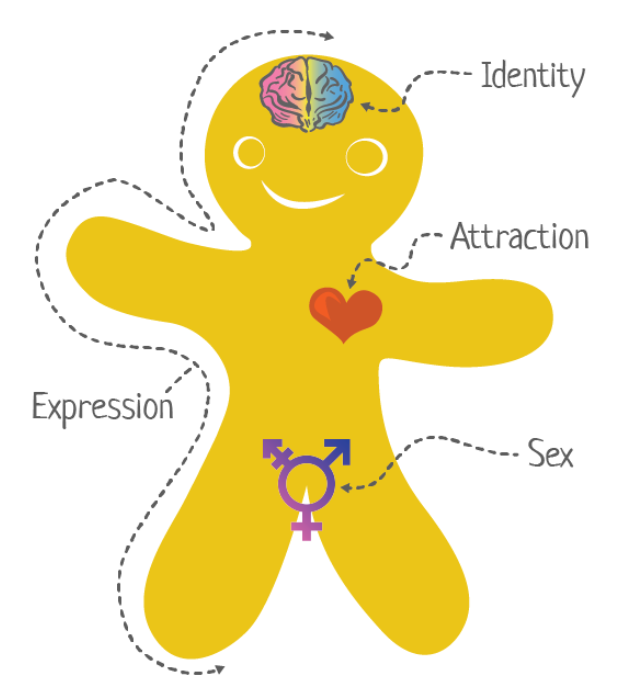 Αυτή η φιγούρα μπορεί να παρουσιαστεί για να διευκρινίσει τη διαφορά μεταξύ ταυτότητας, έλξης, φύλου και έκφρασης. Ταυτότητα: πως βλέπεις τον εαυτό σου και τι ετικέτα του βάζεις Σεξουαλική έλξη: προς τα που αισθάνεσαι ερωτική έλξηΦύλο: οι βιολογικοί σου δείκτες Έκφαση: πως παρουσιάζεις τον εαυτό σουΈνας τρόπος για να εξερευνήσετε αυτές τις έννοιες σε βάθος είναι να προσφέρετε στους εκπαιδευόμενους (δάσκαλους ή μαθητές) μια σειρά συνεχών (σχετικά με το σεξ, την ταυτότητα φύλου, την έκφραση φύλου, τη σεξουαλική έλξη και πιθανώς τη σεξουαλική συμπεριφορά του ίδιου φύλου και άλλων σεξουαλικών συμπεριφορών). Μπορείτε να ζητήστε από τους συμμετέχοντες να αφιερώσουν λίγο χρόνο για να σημειώσουν πού βρίσκονται σε κάθε συνέχεια. Αυτό θα πρέπει να είναι μια ιδιωτική άσκηση και οι συμμετέχοντες δεν πρέπει να αναγκάζονται να δείξουν τα δικά τους αποτελέσματα σε άλλους συμμετέχοντες.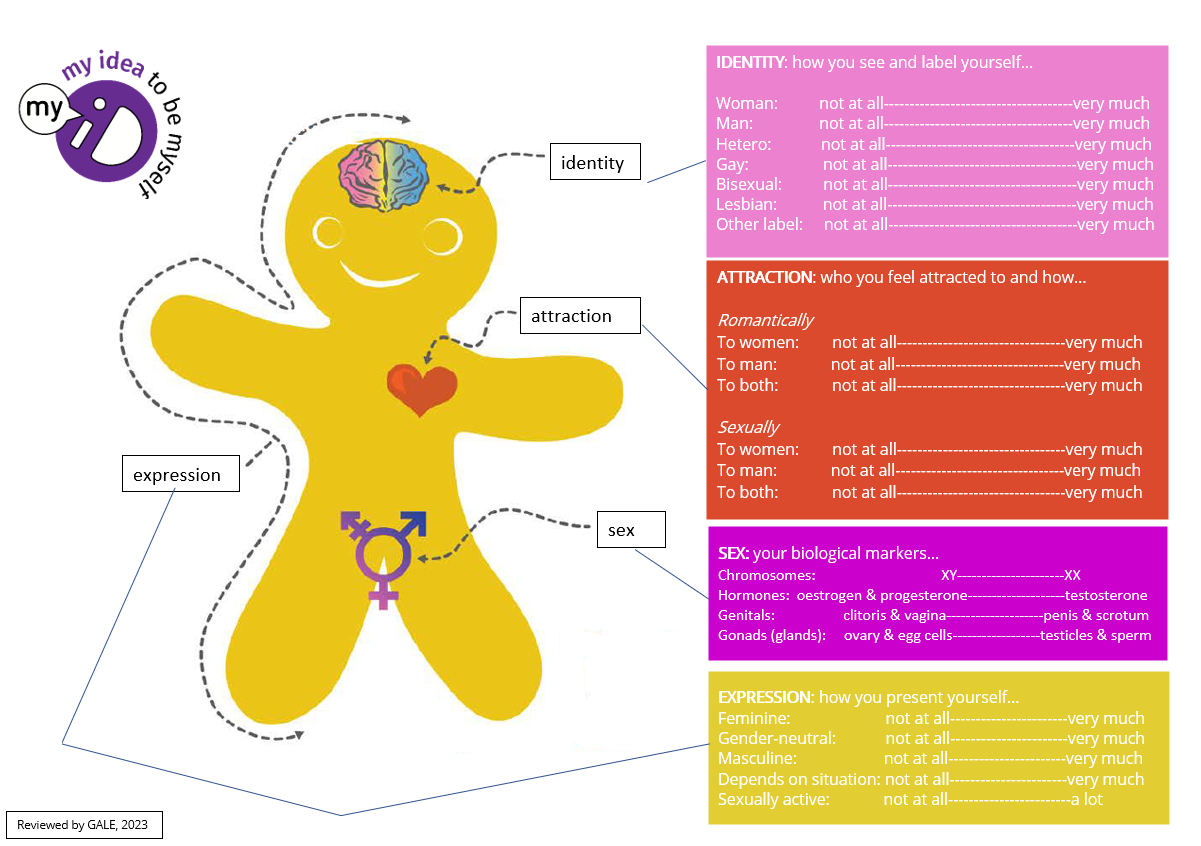 Κατά τη συζήτηση που θα ακολουθήσει, μπορούν να γίνουν ερωτήσεις όπως:Ήταν αυτή μια απαιτητική δραστηριότητα;Θεωρείτε ότι η συμπλήρωση ενός ή περισσότερων από αυτά τα συνεχή είναι ιδιωτική δραστηριότητα. Γιατί;Σας ζητείται να τα συμπληρώσετε ανάλογα με το τι αισθάνεστε. Κάποιοι άλλοι θα μπορούσαν να αξιολογήσετε τον εαυτό σας σε ένα συνεχές (σε μία δυαδική κλίμακα: για παράδειγμα εάν αισθάνεστε περισσότερο αρσενικό Ή θηλυκό, ομοφυλόφιλος Ή ετεροφυλόφιλος. Ποιος τρόπος είναι ο καλύτερος;Πιστεύετε ότι οι άνθρωποι μπορούν να βιώσουν διαφορετικές σεξουαλικές έλξεις ή να αισθάνονται περισσότερο αρσενικό και θηλυκό ταυτόχρονα ή σε διαφορετικές στιγμές;Σε ποιο βαθμό πιστεύετε ότι η επιλογή σας σε κάθε ερώτηση είναι μια καθαρά προσωπική επιλογή ή επηρεάζεται από αξίες και κανόνες στην κοινωνία;Πιστεύετε ότι αυτή η δραστηριότητα θα μπορούσε να γίνει με τους μαθητές σας με αυτή τη μορφή ή χρειάζεται κάποια προσαρμογή; Πόσα χρειάζεται να ξέρουμε;Με την αυξανόμενη αποδοχή της σεξουαλικής και της έμφυλης διαφορετικότητας, υπάρχει μια αυξανόμενη ώθηση των κινημάτων LGBTIQ+ για να λάβουν αναγνώριση. Αυτό εκφράζεται εν μέρει από τον πολλαπλασιασμό συμβόλων, ετικετών αυτοέκφρασης και απαιτήσεων. Στην Ευρώπη και τις ΗΠΑ, πολλοί LGBTIQ+ οργανισμοί πιστεύουν ότι η ορατότητα είναι το κλειδί για την αποδοχή και απαιτείται πολύπλοκη γνώση σχετικά με τις ανάγκες των ατόμων LGBTIQ+ για την αληθινή κατανόηση των αναγκών τους. Εν μέρει, αυτές οι ανάγκες για προβολή και διάδοση της γνώσης βασίζονται στην εμπειρία ότι όταν οι κύριοι οργανισμοί - όπως τα σχολεία - εστιάζουν μόνο σε βασικές δεξιότητες για την προώθηση της ανεκτικότητας και της διαφορετικότητας, στην πραγματικότητα θα αναγνωρίζουν μόνο την πολιτιστική ποικιλομορφία και όχι τη σεξουαλική και έμφυλη ποικιλομορφία. Θέλουν να διασφαλίσουν ότι περιλαμβάνονται οι LGBTIQ+. Πιστεύουμε ότι όταν οι δάσκαλοι έχουν ανοιχτεί πραγματικά στη σεξουαλική και έμφυλη διαφορετικότητα, θα γίνουν περίεργοι για περισσότερες πληροφορίες και σταδιακά θα γίνουν πιο ειδικοί στο θέμα. Ωστόσο, χρειάζεται πραγματικά να γνωρίζετε όλες τις αναδυόμενες ετικέτες για τη σεξουαλική ταυτότητα και την ταυτότητα φύλου; Χρειάζεται πραγματικά να γνωρίζετε ένα καλό δείγμα LGBTIQ+ διάσημων ανθρώπων στην ιστορία; Χρειάζεται να γνωρίζετε όλα τα είδη ζώων που γνωρίζουμε ότι έχουν συμπεριφορές του ίδιου φύλου; Πρέπει να γνωρίζετε όλες τις πολιτιστικές παραδόσεις του ίδιου φύλου σε διαφορετικές χώρες και πολιτισμούς; Πρέπει να γνωρίζετε τις λεπτομέρειες της αποδοχής ή της απόρριψης μη συμμορφούμενου φύλου ή σεξουαλικών σχέσεων σε διαφορετικές θρησκείες και τις ιερές γραφές τους; Πιστεύουμε ότι δεν χρειάζεται να γνωρίζετε τα πάντα. Πολλές από αυτές τις πληροφορίες μπορούν να βρεθούν στο διαδίκτυο, αλλά είναι πιθανώς παιδαγωγικά πιο χρήσιμο να ζητήσουμε από τους μαθητές να τις ανακαλύψουν μόνοι τους, μετά να τα ξέρουν οι εκπαιδευτικοί και μετά να κάνουν διάλεξη για αυτό.Ωστόσο, παραμένει σοφό να σκεφτείτε πως οι πληροφορίες μπορούν να σας βοηθήσουν να είστε πιο περιεκτικοί. Για παράδειγμα, η χρήση εναλλακτικών αντωνυμιών για μαθητές ή συναδέλφους που θέλουν να παρουσιάζουν τον εαυτό τους ως μη δυαδικό μπορεί να είναι πρόκληση. Ίσως δεν ξέρετε ποιες αντωνυμίες υπάρχουν για μη δυαδικά άτομα. Μπορεί να μην έχετε συνηθίσει να μιλάτε με τρόπους που αποφεύγουν τις δυαδικές προσδοκίες των ανδρών. Σε τέτοιες περιπτώσεις, η γνώση σχετικά με τις εναλλακτικές αντωνυμίες μπορεί να βοηθήσει τους μη δυαδικούς μαθητές να αισθάνονται πιο ευπρόσδεκτοι και εκτιμημένοι. Σπειροειδής διάταξη της ύληςΠολλοί δάσκαλοι ενδιαφέρονται για το πώς να κάνουν συγκεκριμένες δραστηριότητες στην τάξη σχετικά με τη σεξουαλική διαφορετικότητα και τη διαφορετικότητα των φύλων. Αλλά πρέπει να γνωρίζουμε ότι οι δραστηριότητες μιας τάξης δεν μπορούν να αλλάξουν τη στάση των μαθητών με βιώσιμο τρόπο. Η προκατάληψη, η μεροληψία και οι αρνητικές συμπεριφορές συχνά υποστηρίζονται από κοινωνικές στάσεις και έθιμα που δεν μπορούν να αλλάξουν με ένα μόνο μάθημα ή ακόμα και με μια σειρά μαθημάτων. Η δημιουργία μιας πιο ανοιχτής και ενδιαφέρουσας στάσης είναι ένας μακροπρόθεσμος στόχος. Αυτός ο στόχος δεν περιορίζεται στο θέμα ή την ομάδα στόχο LGBTIQ+. είναι μια πιο γενική συγχρονική ικανότητα. Μια τέτοια ικανότητα μπορεί να δημιουργηθεί μόνο με την εφαρμογή μίας σπειροειδούς διάταξης της ύλης.Σε αυτό το κεφάλαιο θα εμβαθύνουμε στο τι είναι μία σπειροειδής διάταξη ύλης, πώς μπορεί ένα σχολείο να την αναπτύξει και πώς ένας εκπαιδευτικός μπορεί να κάνει την αρχή με την ανάπτυξη ενός σπειροειδούς προγράμματος σπουδών σε ένα σχολείο.  Αποτελεσματική σπειροειδής διάταξη της ύληςΗ ιδέα μίας σπειροειδούς διάταξης της ύλης αναπτύχθηκε από τον Jerome Bruner. Ο Bruner εστίασε στη μάθηση εννοιών παρά στη διδασκαλία γεγονότων. Η επιστήμη της παιδικής ανάπτυξης (βασισμένη στο Piaget) μας διδάσκει ότι τα παιδιά αναπτύσσουν σταδιακά την ικανότητά τους να κατανοούν και να χρησιμοποιούν ορισμένες έννοιες. Μια καλή παιδαγωγική πρέπει να λάβει υπόψη αυτή τη σταδιακή ανάπτυξη ικανοτήτων. Ο Bruner μεταφράζει την αναπτυξιακή ψυχολογία στο σχολείο προτείνοντας ότι οι εκπαιδευτικοί πρέπει να αρχίσουν να διδάσκουν στους μαθητές πρώτα απλές έννοιες και μετά να επανεξετάσουν αυτές τις έννοιες με τρόπο που σταδιακά αυξάνει την πολυπλοκότητά τους. Για παράδειγμα, στον τομέα του φύλου και της σεξουαλικής ποικιλομορφίας, θα μπορούσε κανείς να κάνει τα μικρά παιδιά να συνειδητοποιήσουν ότι αυτό που ονομάζουμε «αρσενικό» και «θηλυκό» όσον αφορά το σώμα και τους ρόλους των φύλων δεν είναι ένας άκαμπτος ή φυσικός διαχωρισμός και ότι η φιλία και η ερωτική έλξη προς κάποιον μπορεί να συμβεί σε αγόρια και κορίτσια, κορίτσια και κορίτσια και αγόρια και αγόρια. Σε μεγαλύτερη ηλικία ή στάδιο ανάπτυξης, τα παιδιά μπορούν να συνειδητοποιήσουν όρους όπως το ίντερσεξ, το φύλο, το cisgender και το τρανς και για τη διαφορά μεταξύ της έλξης, της ταυτότητας και της συμπεριφοράς για το ίδιο φύλο. Όταν οι μαθητές έχουν αναπτύξει ένα πιο αφηρημένο επίπεδο εννοιολόγησης, οι δάσκαλοι μπορεί να είναι σε θέση να εξηγήσουν και να προβληματιστούν σχετικά με την ετεροκανονικότητα. Θα πρέπει να σημειωθεί ότι αυτή η αυξημένη πολυπλοκότητα δεν σχετίζεται μόνο με πιο εμπεριστατωμένες πληροφορίες, αλλά και –και ίσως πιο σημαντικό– με το πώς αυτή σχετίζεται με τα συναισθήματα, την ταυτότητα και τις κοινωνικές σχέσεις των μαθητών. Η ανάπτυξη μίας σπειροειδούς διάταξης της ύλης εξαρτάται από το στάδιο ανάπτυξης των μαθητών και από το κοινωνικό και πολιτιστικό υπόβαθρο και τις επιρροές τους. Ως εκ τούτου, είναι απαραίτητο να έχουμε μια καλή εικόνα του επιπέδου των μαθητών όσον αφορά τις αντιλήψεις και τις συμπεριφορές όταν ξεκινούν το γυμνάσιο. Ένας καλός τρόπος για να ξεκινήσετε την ανάπτυξη της σπειροειδούς διάταξης της ύλης είναι να θέσετε επιθυμητά πρότυπα για στάσεις και συμπεριφορά που θέλει το σχολείο να έχουν οι μαθητές όταν τελειώσουν το γυμνάσιο. Αυτό παρέχει στο σχολείο ένα σημείο εκκίνησης και σαφείς ικανότητες στο τέλος του μαθήματος. Τα αρχικά επίπεδα και τα επιθυμητά πρότυπα μπορούν να συνδεθούν διαμορφώνοντας ενδιάμεσους στόχους. Αυτοί οι στόχοι και οι συγκεκριμένες δραστηριότητες στην τάξη για την επίτευξή τους αποτελούν τον πυρήνα μίας σπειροειδούς διάταξης της ύλης. Όταν αναπτύσσουμε μία σπειροειδής διάταξη της ύλης για τη σεξουαλική και την έμφυλη διαφορετικότητα, δεν αναφερόμαστε σε ένα πρόγραμμα σπουδών που είναι αποκλειστικά αφιερωμένο σε αυτό το θέμα ή σε αυτές τις ομάδες-στόχους. Η ικανότητα να είσαι ανοιχτός και να ενδιαφέρεσαι για τη διαφορετικότητα είναι πιο γενική από την LGBTIQ+. Ταυτόχρονα, όμως, δεν αρκεί να δίνουμε προσοχή μόνο στις γενικές ικανότητες ποικιλομορφίας, διότι στην πράξη αποδεικνύεται ότι ακόμη και αν οι μαθητές έχουν ικανότητες διαφορετικότητας με γενικό τρόπο, δεν το εφαρμόζουν πάντα στη σεξουαλική και την έμφυλη διαφορετικότητα. Η ανάπτυξη μίας σπειροειδής διάταξης της ύλης για το φύλο και τη σεξουαλική ποικιλομορφία είναι επομένως ζήτημα (ορατής) ένταξης σε μια ευρύτερη ανοιχτή και υποστηρικτική στάση. Ένας πιο περιτέχνος οδηγός ανάπτυξης σπειροειδούς διάταξης της ύλης για επαγγελματικά σχολεία αναπτύχθηκε κατά τη διάρκεια του έργου SENSE, και το μεγαλύτερο μέρος αυτής της ύλης μπορεί να εφαρμοστεί και στο γυμνάσιο και το λύκειο.Μια εκπαιδευτική ενότητα για τη συμμετοχή της ομάδαςΈνας καλός τρόπος να οργανώσετε μία ενότητα κάποιας κατάρτισης ή σεμιναρίου είναι να δουλέψετε με την ομάδα των εκπαιδευτικών για να ξεκινήσετε ένα σπειροειδές πρόγραμμα σπουδών. Ένα πρόγραμμα θα φαίνεται ως εξής:μία σύντομη εισαγωγή για το είναι η σπειροειδής διάταξη της ύλης, πιθανότατα με μία εξήγηση για την ταξινομία του Krathwohlμία παρουσίαση ή/και συζήτηση για το πως οι μαθητές μπαίνουν σε ένα μάθημα και οι επιθυμητές σαφείς δεξιότητες/στάσεις που θέλουμε να έχουν αποκτήσει μετά το τέλος του μαθήματοςμία δραστηριότητα ενός σεμιναρίου στην οποία μία υποομάδα εργάζεται για τη διατύπωση των ενδιάμεσων στόχων ανά ακαδημαϊκό έτος ή ανά περίοδο σπουδών και άλλες υποομάδες ανταλλάσσουν ιδέες για συγκεκριμένες δραστηριότητες που αφορούν την ενσωμάτωση συγκεκριμένων θεμάτων σε όλη τη διάρκεια του μαθήματοςη δραστηριότητα του σεμιναρίου μπορεί να αποσαφηνιστεί με παρουσιάσεις των υποομάδων στην ολομέλεια ώστε να συζητήσουν πως θα ευθυγραμμιστούν οι διατυπωμένοι στόχοι και οι δραστηριότητες ανταλλαγής ιδεών μεταξύ τουςεάν η ταξινομία του Krathwohl δεν έχει ξανασυζητηθεί, είναι συχνά χρήσιμο να την εισάγεται κατά τη διαδικασία της συζήτησης απολογισμού γιατί θα βοηθήσει τους συμμετέχοντες να βάλουν σε σειρά τους συμπεριφορικούς στόχους με ένα πιο λογικό τρόποτο τελευταίο μέρος της συζήτησης απολογισμού θα μπορούσε να είναι η ανασκόπηση της συνολικής συλλογής στόχων και δραστηριοτήτων και η διεύρυνση εάν η ομάδα πιστεύει ότι αυτό το γενικό περίγραμμα μπορεί να χρησιμοποιηθεί και να εφαρμοστείοι ενδιαφερόμενοι συμμετέχοντες μπορούν να κληθούν να συμμετάσχουν εθελοντικά σε μια ομάδα εργασίας η οποία θα επεξεργαστεί το περίγραμμα ενός σπειροειδούς προγράμματος σπουδών σε ένα πιο λεπτομερές σχέδιο και θα παρακολουθεί τον τρόπο υλοποίησης των δραστηριοτήτων. Η ομάδα εργασίας μπορεί επίσης να είναι μέρος άλλης ήδη υπάρχουσας σχολικής ομάδας εργασίας για την ευημερία, την ιθαγένεια, τις κοινωνικές ικανότητες ή τη φροντίδα των μαθητώνΠρότυπο για αφίσες που χρησιμοποιούνται σε ένα εργαστήριο σπειροειδούς προγράμματος σπουδώνΔραστηριότητες για την τάξηΠώς μπορείτε να αναπτύξετε μια εκπαιδευτική ενότητα σχετικά με τις δραστηριότητες στην τάξη; Βλέπουμε τρεις στρατηγικές για να γίνει αυτό. 1. Προ-επιλεγμένες δραστηριότητες: Επιλέξτε δραστηριότητες, στη συνέχεια εκπαιδεύστε τους στο πως να χρησιμοποιούν αυτές τις συγκεκριμένες δραστηριότητες2. Συνειδητή επιλογή δραστηριοτήτων: Εκπαιδεύστε τους εκπαιδευτικούς να επιλέγουν τους στόχους και να τους συνδέουν με δραστηριότητες3. Ένα σεμινάριο για την από κοινού ανάπτυξη δραστηριοτήτωνΚάθε μία από αυτές τις προσεγγίσεις έχει τα δικά της πλεονεκτήματα και μειονεκτήματα. Σε αυτό το κεφάλαιο θα εστιάσουμε στα πλεονεκτήματα και τα μειονεκτήματα και θα προτείνουμε τρόπους ανάπτυξης ενοτήτων για δραστηριότητες στην τάξη.Εκπαίδευση βασισμένη σε προεπιλεγμένες δραστηριότητεςΕάν έχετε προετοιμάσει το πρότζεκτ σας επιλέγοντας ήδη κάποιες δραστηριότητες, μπορείτε να εκπαιδεύσετε την ομάδα των εκπαιδευτικών σας στην πρακτική χρήση αυτών των δραστηριοτήτων. Πλεονεκτήματα: οι δραστηριότητες μπορεί να προετοιμαστούν καλά και να ταιριάζουν τέλεια στο προ-ανεπτυγμένο πρόγραμμα σπουδών σε σπιράλ διάταξη, μπορείτε να εστιάσετε την εκπαίδευση πολύ συγκεκριμένα στην εφαρμογή στην τάξη και μπορείτε να προσκαλέσετε μόνο τους εκπαιδευτικούς που πραγματικά πρόκειται να εφαρμόσουν τις συγκεκριμένες δραστηριότητες. Μειονεκτήματα: μπορεί να υπάρχει έλλειψη δέσμευσης ή ακόμη και δυσαρέσκεια μεταξύ των προσκεκλημένων εκπαιδευτικών για την υλοποίηση των δραστηριοτήτων και αυτή η προσέγγιση μπορεί να μην καταφέρει να εμπνεύσει τους εκπαιδευτικούς να επενδύσουν τον δικό τους επαγγελματισμό.Μία ενότητα που εστιάζει στην πρακτική υλοποίηση συγκεκριμένων δραστηριοτήτων αποτελείται από:μία εισαγωγή των δραστηριοτήτων, που να εστιάζει στους στόχους και την τοποθέτηση και την σπειροειδή διάταξη της ύλης καθώς και την ανάπτυξη των μαθητώνανταλλαγή ιδεών πάνω στα πλεονεκτήματα και τα μειονεκτήματα κάθε δραστηριότητας στην τάξηδοκιμή πιο απαιτητικών δραστηριοτήτων σε ένα παιχνίδι ρόλων, όπου ο κάθε εκπαιδευτικός εισάγει και διευκολύνει την υλοποίηση της δραστηριότητας για ορισμένους συναδέλφους, ενώ δύο ή τρεις συνάδελφοι παρατηρούν τη δραστηριότητα τόσο στη λεκτική όσο και στη μη λεκτική συμπεριφορά του εκπαιδευτικού και στις τυπικές απαντήσεις των μαθητών (το ρόλο των οποίων έχουν αναλάβει οι εκπαιδευτικοί)σύνοψη του παιχνιδιού ρόλων στο οποίο εξετάζεται η διευκόλυνση της δραστηριότητας, και το οποίο θα μπορούσε ενδεχομένως να οδηγήσει σε επεξεργασία της ίδιας της δραστηριότητας για να γίνει ευκολότερη η χρήση ή να ενισχυθεί η επίδραση στους μαθητέςΣυνειδητή επιλογή δραστηριοτήτωνΕάν δεν έχετε επιλέξει ακόμη δραστηριότητες για την υλοποίησή σας, μπορείτε να χρησιμοποιήσετε την εκπαιδευτική ενότητα για να βοηθήσετε τους εκπαιδευτικούς να επιλέξουν τις δικές τους δραστηριότητες. Αυτό θα μπορούσε να γίνει προσφέροντας στην ομάδα εκπαιδευτικών μια σειρά από προεπιλεγμένες δραστηριότητες για να επιλέξει ή προετοιμάζοντας τους να αναζητήσουν ή να αναπτύξουν τις δικές τους δραστηριότητες, που μπορούν να προσαρμοστούν στις ανάγκες τους. Πλεονεκτήματα: αυτή η προσέγγιση οδηγεί σε μεγαλύτερη δέσμευση της ομάδας εκπαιδευτικών και πιθανώς μεγαλύτερη δέσμευση για την εφαρμογή, δίνει στους εκπαιδευτικούς μεγαλύτερη επιρροή στις δραστηριότητες που πρόκειται να χρησιμοποιήσουν και προσφέρει δυνατότητες προσαρμογής δραστηριοτήτων στις ατομικές τους ανάγκες.Μειονεκτήματα: αυτή η προσέγγιση μπορεί να είναι πολύ θεωρητική για τα ενδιαφέροντα της ομάδας των εκπαιδευτικών και ορισμένοι δάσκαλοι ίσως ανυπομονούν να γίνουν πιο πρακτικοί, αλλά από την άλλη πλευρά μερικοί δάσκαλοι μπορεί ήδη να αισθάνονται πρόκληση από τη στιγμή που τους ζητείται να αφιερώσουν χρόνο σε αυτό το θέμα και μπορεί να πιστεύουν ότι η ανάπτυξη των δικών τους δραστηριοτήτων είναι υπερβολική.Μια ενότητα που εστιάζει στη βοήθεια των εκπαιδευτικών να επιλέξουν συνειδητά τις δικές τους δραστηριότητες θα μπορούσε να αποτελείται από:εμβάθυνση σχετικά με τον τρόπο διαμόρφωσης στόχων και πώς μπορούν να δημιουργηθούν στόχοι σύμφωνα με την ταξινόμηση των συναισθηματικών στόχων (Krathwohl)εάν η ομάδα των εκπαιδευτικών συνηθίζει να σκέφτεται με όρους θεμάτων και γνώσεων, μπορεί να χρειαστεί να κάνει μία δραστηριότητα που μετατοπίζει τη σκέψη τους προς την ανάγκη να επικεντρωθούν σε στάσεις/ συναισθηματικούς στόχους (η γνωστική εξήγηση της ταξινομία Krathwohl δεν αρκεί για την επίτευξη του στόχου του να φτάνουν να αισθάνονται σε μεγαλύτερο βάθος)Ένα παιχνίδι για τη μετατόπιση της προσοχής από θέματα σε στάσειςΧωρίστε την ολομέλεια σε δύο ομάδες. Πείτε και στις δύο ομάδες ότι πρέπει να αναπτύξουν μια δραστηριότητα στην τάξη με θέμα «LGBTIQ+ Pride». Εξηγήστε ότι τα άτομα LGBTIQ+ διοργανώνουν ετησίως μια εκδήλωση υπερηφάνειας που έχει σκοπό να διαμαρτυρηθεί για τις διακρίσεις και να γιορτάσει τη διαφορετικότητα. Μία από τις δύο ομάδες θα πρέπει να αναπτύξει τη δραστηριότητα με έμφαση στην προώθηση της κατανόησης και της ανοχής, ενώ η άλλη ομάδα θα πρέπει να αναπτύξει τη δραστηριότητα με ουδέτερο τρόπο που να διασφαλίζει ότι οι μαθητές μπορούν να αποφασίσουν και να διατυπώσουν τη δική τους γνώμη για αυτό χωρίς καμία επιρροή του εκπαιδευτικού. Έχουν 10 λεπτά για να αναπτύξουν ένα γενικό περίγραμμα της προσέγγισής τους. δεν χρειάζεται να είναι πολύ λεπτομερές. Μετά από 10 λεπτά, κάθε ομάδα κάνει μια σύντομη παρουσίαση δύο λεπτών. Στη συνέχεια, ο εκπαιδευτής διευκολύνει έναν σύντομο απολογισμό στον οποίο η εστίαση είναι στον ρόλο των στόχων γνώσης ή των στόχων συμπεριφοράς στα μαθήματα. Το βασικό ερώτημα είναι τι θέλει το σχολείο με αυτά τα μαθήματα και ποιοι τύποι στόχων είναι καλύτεροι για την επίτευξη αυτών των στόχων με βιώσιμο τρόπο. Η προσδοκία είναι ότι οι εκπαιδευτικοί θα καταλήξουν στο συμπέρασμα ότι είναι απαραίτητο να διαμορφώσουν μια σειρά στόχων συμπεριφοράς που τελικά οδηγούν σε βιώσιμη αλλαγή στάσης στους μαθητές, ενώ ουδέτερη ή αντικειμενική παρουσίαση της γνώσης μπορεί να δημιουργήσει μια πιο εις βάθος κατανόηση των θεμάτων στους μαθητές που δείχνουν ήδη ενδιαφέρον αλλά πιθανότατα δεν θα επηρεάσει θετικά τους προκατειλημμένους μαθητές ή μπορεί ακόμη και να υποστηρίξει την προκατάληψη τους. Περισσότερες πιθανές δραστηριότητες για αυτού του είδους την ενότητα:μια άσκηση για τον τρόπο μετατροπής των στόχων σε δραστηριότητες (για παράδειγμα ένα puzzle που να ταιριάζουν τους στόχους με σαφείς δραστηριότητες)ένας διάλογος σχετικά με τον τρόπο προσαρμογής των δραστηριοτήτων σε συγκεκριμένες ομάδες μαθητών και προσωπικότητες εκπαιδευτικών Ένα puzzle για να μεταφράζουν τους στόχους σε δραστηριότητες Ο εκπαιδευτής φτιάχνει δύο σετ καρτών: μια με σύντομες περιγραφές συγκεκριμένων δραστηριοτήτων στην τάξη και μια άλλη με συγκεκριμένους στόχους για αυτές τις δραστηριότητες. Βοηθά όταν οι στόχοι προσαρμόζονται στη διαίρεση σε τέσσερις κατηγορίες: γνώση, στάσεις, δεξιότητες και συμπεριφορά. Ο αριθμός των δραστηριοτήτων μπορεί να είναι 8, 12 ή 16 (2, 3 ή 4 δραστηριότητες ανά τύπο στόχου). Εάν ο αριθμός των δραστηριοτήτων είναι μεγαλύτερος, η άσκηση γίνεται πολύ δύσκολη και χρονοβόρα. (Ένα παράδειγμα τέτοιου υλικού είναι διαθέσιμο στα αγγλικά στον ιστότοπο My-ID.)  Χωρίστε την ομάδα δασκάλων σε υποομάδες των τριών ή τεσσάρων ατόμων και δώστε τους 30 λεπτά για να ταιριάξουν τις δραστηριότητες με τους στόχους. Κατά τη διάρκεια του παιχνιδιού, περπατήστε για να βοηθήσετε τους συμμετέχοντες να σκεφτούν ποιοι στόχοι ανήκουν σε ποιες δραστηριότητες. Να γνωρίζετε ότι αν και ως εκπαιδευτής έχετε διαμορφώσει τις δραστηριότητες και τους στόχους τους, αυτοί οι εκπαιδευτικοί μπορεί να έχουν κατά νου έναν τύπο υλοποίησης που εξυπηρετεί έναν άλλο στόχο. Επομένως, μην τους κρίνετε, αλλά να είστε επικριτικοί στα σχόλιά σας. Εστιάζετε πάντα στο τι επίδραση θα έχει στους μαθητές συγκεκριμένος τύπος υλοποίησης της δραστηριότητας. Όταν οι εκπαιδευτικοί εστιάζουν στους γνωστικούς στόχους (που είναι μια ισχυρή τάση), φροντίστε να ρωτήσετε πώς ο στόχος γνώσης θα αποτελέσει τελικά ένα δομικό στοιχείο στην επιθυμητή αλλαγή στάσης και συμπεριφοράς. Κατά την ενημέρωση, ο εκπαιδευτής μπορεί να επικεντρωθεί σε αυτό που θέλουν πραγματικά να φτάσουν οι εκπαιδευτικοί με τους μαθητές τους: μια ανοιχτή και θετική στάση. Στην ιδανική περίπτωση, θα θέλαμε να επιτύχουμε στόχους συμπεριφοράς (περισσότερη ανοχή, λιγότερη αρνητική συμπεριφορά), αλλά εκτός από τη ρύθμιση τέτοιων συμπεριφορών στο σχολείο, είναι δύσκολο να τους μάθουμε βιώσιμα στο σχολικό πλαίσιο. Οι δεξιότητες μπορούν να διδαχθούν καλύτερα στο σχολείο, αλλά παραμένουν «δυνητική συμπεριφορά». Επομένως, η βελτίωση των ανοιχτών και υποστηρικτικών στάσεων είναι το βασικό συστατικό για τη δημιουργία ενός θετικού περιβάλλοντος για τα άτομα LGBTIQ+ στο σχολικό πλαίσιο.Σεμινάριο για την από κοινού ανάπτυξη δραστηριοτήτωνΈνας τελευταίος τρόπος για να αναπτυχθεί μια ενότητα που θα επικεντρωθεί στις δραστηριότητες της τάξης, είναι η από κοινού ανάπτυξη δραστηριοτήτων. Στην ιδανική περίπτωση, ένα τέτοιο εργαστήριο λαμβάνει χώρα αφού η ομάδα είχε ήδη ένα εργαστήριο ή ενότητα για την ανάπτυξη ενός σπειροειδούς προγράμματος σπουδών. Η ομάδα των εκπαιδευτικών θα πρέπει να γνωρίζει ποια στάση θέλει το σχολείο να έχουν οι μαθητές όταν φεύγουν από το σχολείο και πώς η ανάπτυξη της ταυτότητάς τους θα υποστηριχθεί από συγκεκριμένους ενδιάμεσους στόχους καθ' όλη τη διάρκεια κάθε ακαδημαϊκού έτους. Εάν δεν εκπληρωθεί αυτή η προϋπόθεση, υπάρχει μεγάλος κίνδυνος ένα τέτοιο εργαστήριο να γίνει καταιγισμός ιδεών για ενδιαφέροντα θέματα, αλλά χωρίς επαρκή προσοχή στο πώς όλες αυτές οι δραστηριότητες θα οδηγήσουν σε βιώσιμη αλλαγή στάσης στους μαθητές. Πλεονεκτήματα: αυτή η προσέγγιση είναι εξαιρετικά διαδραστική και είναι πολύ πιθανό να δημιουργήσει υψηλή δέσμευση και δέσμευση μεταξύ των εκπαιδευτικών, συνδέεται με την ανάγκη για αυτονομία και επαγγελματισμό των εκπαιδευτικών και τους επιτρέπει να αναπτύξουν δραστηριότητες που είναι πλήρως προσαρμοσμένες στα δικά τους θέματα και προσωπικότητες.Μειονεκτήματα: αυτού του είδους το εργαστήριο μπορεί να καταλήξει σε έναν καταιγισμό ιδεών από ωραίες ιδέες και θέματα που δεν έχουν αρκετό πλαίσιο, δεν συνδέονται μεταξύ τους και δεν υποστηρίζουν μια συστηματική σχολική προσπάθεια για αλλαγή της στάσης των μαθητών, έλλειψη προετοιμασίας και επίγνωσης εκ μέρους των εκπαιδευτικών για το πώς μπορούν να αλλάξουν οι στάσεις μέσω συγκεκριμένων δραστηριοτήτων και μπορεί να επικεντρωθούν μόνο στο εάν οι δραστηριότητες είναι «αποδεκτές» ή «ενδιαφέρουσες» για τους μαθητές, χωρίς να εξετάζουν εάν θα τους προκαλέσει αρκετά ώστε να επανεξετάσουν τις στάσεις τους.Πρέπει να προηγηθεί ή να συμπεριληφθεί μια ενότητα που εστιάζει στη διαδραστική ανάπτυξη δραστηριοτήτων των εκπαιδευτικών:επίγνωση των αναγκών εστίασης σε στόχους συμπεριφοράς και όχι σε θέματα και γνώσειςεπίγνωση για τον τρόπο με τον οποίο μπορούν να διατυπωθούν οι στόχοι συμπεριφοράςεπίγνωση του τρόπου με τον οποίο μπορούν συστηματικά να δημιουργηθούν στόχοι συμπεριφοράς για την επίτευξη μακροπρόθεσμης και βιώσιμης αλλαγής στάσης (Ταξινομία του Krathwohl)Το ίδιο το σεμινάριο μπορεί να εστιάζει σε:επανεισαγωγή ή ανακεφαλαίωση της αναπτυγμένης σπειροειδούς στρατηγικής του προγράμματος σπουδών, με έμφαση στον τρόπο δημιουργίας συστηματικής αλλαγής στάσης στους μαθητέςπαρουσίαση ενός προτεινόμενου κοινού μοντέλου για την περιγραφή των δραστηριοτήτων στην τάξη με επαρκή τρόπο (το πρότυπο My-ID για την περιγραφή των δραστηριοτήτων στην τάξη μπορεί να χρησιμοποιηθεί για αυτό το σκοπό)η διαίρεση των συμμετεχόντων σε μικρές υποομάδες όπου η καθεμία θα επικεντρωθεί σε μία δραστηριότητα την οποία θα αναπτύξει για 35-40 λεπτάμικρές παρουσιάσεις κάθε υποομάδας στην ολομέλεια, με χρόνο για ανατροφοδότηση και προτάσεις των άλλων μελών της ομάδας (διασφαλίστε ότι οι προτάσεις και οι παρατηρήσεις καταγράφονται ώστε να μη χαθούν μετά το σεμινάριο)μία πρώτη εικόνα για το τι θα συμβεί μετά το σεμινάριο και μια τελική γιορτή για τη δουλειά που έχει γίνει (για παράδειγμα χειροκροτήματα ο ένας για τον άλλο, ανακοίνωση ενός ποτού) Μεταφορά του σεμιναρίουΈνα από τα μειονεκτήματα της εκπαίδευσης είναι ότι οι εκπαιδευτικοί επιστρέφουν στην καθημερινή τους πρακτική και οι καθημερινές εργασίες τείνουν να τραβούν όλη την προσοχή τους. Αυτό συχνά οδηγεί στο να μην εφαρμόζονται σωστά η εκπαιδευμένη ευαισθητοποίηση και δεξιότητες στην πράξη. Ως εκ τούτου, είναι πολύ σημαντικό να δοθεί προσοχή στον τρόπο με τον οποίο οι γνώσεις που έχουν αποκτήσει και οι δεξιότητες πρόκειται να μεταφερθούν στην πρακτική των εκπαιδευτικών στην τάξη. Σε αυτό το κεφάλαιο θα επισημάνουμε τρεις τύπους εργαστηρίων μεταφοράς στην πράξη: συνεδρίες ανάπτυξης, επίβλεψη και αξιολογήσεις από συναδέλφους. Τέτοια εργαστήρια θα μπορούσαν να προγραμματιστούν ως ξεχωριστές εκδηλώσεις, αλλά μπορούν επίσης να είναι θέματα συζήτησης σε τακτικές συναντήσεις ομάδας, σε συγκεκριμένες ομάδες εργασίας ή μέρος ενός εκπαιδευτικής απόδρασης για εκπαιδευτικούς.  ΑνάπτυξηΤα εργαστήρια ανάπτυξης είναι συνεδρίες στις οποίες η ομάδα ή μέρος της ομάδας συγκεντρώνεται για να αναπτύξει κοινά προϊόντα. Δώσαμε ήδη παραδείγματα αυτών στην παράγραφο 5.2 (ένα περίγραμμα για ένα εργαστήριο για την ανάπτυξη ενός σπειροειδούς προγράμματος σπουδών) και στην παράγραφο 6.3 (διαφορετικοί τύποι εργαστηρίων για την ανάπτυξη δραστηριοτήτων στην τάξη). Τα εργαστήρια ανάπτυξης μπορούν επίσης να επικεντρωθούν στην αύξηση της τεχνογνωσίας, για παράδειγμα σχετικά με τον τρόπο αντιμετώπισης θρησκευτικών ζητημάτων ή τον τρόπο αντιμετώπισης γονέων που εκφράζουν παράπονα. Το σχολείο θα μπορούσε να προσκαλέσει εμπειρογνώμονες να μιλήσουν για αυτό, αλλά λειτουργεί πολύ καλύτερα εάν κατανεμηθούν οι ερευνητικές εργασίες μεταξύ του προσωπικού και ζητηθεί από κάθε μέλος του προσωπικού να κάνει μια παρουσίαση για τα ευρήματά του. Αυτό ονομάζεται μέθοδος "jigsaw", η οποία μπορεί επίσης να χρησιμοποιηθεί στην τάξη. Οι παρουσιάσεις, οι ερωτήσεις, οι απαντήσεις και η συζήτηση που θα προκύψουν θα αυξήσουν την κατανόηση της ομάδας και θα δημιουργήσουν μεγαλύτερο ενδιαφέρον και δέσμευση για την αντιμετώπιση του θέματος. ΕπίβλεψηΈνας σημαντικός τρόπος για να εξασφαλιστεί η μεταφορά στην πράξη είναι η σαφής καθοδήγηση από τη διεύθυνση του σχολείου. Η ξεκάθαρη καθοδήγηση δεν σημαίνει (μόνο) ότι οι εκπαιδευτικοί ενημερώνονται για το τι πρέπει να κάνουν, αλλά και ότι έχουν κίνητρα, συμμετέχουν στην ανάπτυξη και οργανώνουν μια διαδικασία παρακολούθησης της προόδου και ανατροφοδότησης. Η εφαρμογή της ενσωμάτωσης της σεξουαλικής και της έμφυλης διαφορετικότητας στο σχολείο μπορεί να θεωρηθεί ως ένα έργο με μια κατάσταση έναρξης και στόχους και μια διαδικασία που πρέπει να ξεκινά, να παρακολουθείται και να ελέγχεται τακτικά από τη διεύθυνση του σχολείου. Η «επίβλεψη» είναι μια μορφή παρακολούθησης και ελέγχου από τη διεύθυνση του σχολείου. Η διοίκηση μπορεί να διορίσει ορισμένους εκπαιδευτικούς ως εκπαιδευτές λιγότερο έμπειρων συναδέλφων τους ή για να βοηθήσουν στο συντονισμό της εφαρμογής. Η βέλτιστη εφαρμογή των καινοτομιών στα σχολεία χαρακτηρίζεται από το ότι ο διευθυντής του σχολείου συγκροτεί μια ομάδα εργασίας που είναι εξουσιοδοτημένη να ξεκινήσει, να εφαρμόσει και να εδραιώσει το έργο. Τουλάχιστον ένας διευθυντής σχολείου θα πρέπει να είναι μέρος αυτής της ομάδας εργασίας για να βεβαιωθεί ότι η ομάδα είναι και παραμένει εξουσιοδοτημένη να προτείνει εφικτά μέτρα και να εξασφαλίσει την εφαρμογή.Η “επίβλεψη” μπορεί να ακούγεται ως ένας από πάνω προς τα κάτω έλεγχος. Αυτό μπορεί να εκτιμάται λιγότερο σε σχολεία που είναι οργανωμένα με πιο οριζόντιο τρόπο και στα οποία οι εκπαιδευτικοί λειτουργούν σε μεγάλο βαθμό αυτόνομα. Ωστόσο, η επίβλεψη μπορεί επίσης να οργανωθεί με τρόπο που μοιάζει περισσότερο με συλλογική παρακολούθηση της διαδικασίας εφαρμογής με μέγιστη αμοιβαία συμφωνία. Ωστόσο, η εφαρμογή της προσοχής για τη σεξουαλική ποικιλομορφία και τη διαφορετικότητα των φύλων μπορεί να δημιουργήσει προκλήσεις, και σε αυτές τις περιπτώσεις είναι σημαντικό οι επίσημοι και άτυποι υπεύθυνοι να πάρουν θέση και να προωθήσουν το έργο. Σε πολλές περιπτώσεις, η εποπτεία πραγματοποιείται στο πλαίσιο της διορισμένης ομάδας εργασίας, η οποία είναι υπεύθυνη για την υλοποίηση του έργου για τη σεξουαλική και την έμφυλη διαφορετικότητα. Η ομάδα εργασίας μπορεί να αποτελείται από εκπροσώπους διαφορετικών σχολικών μαθημάτων. Πρέπει να υπάρχει ένας μηχανισμός που να διασφαλίζει ότι οι προγραμματισμένες δραστηριότητες υλοποιούνται και ότι έχουν τον επιδιωκόμενο αντίκτυπο στους μαθητές. Όταν ορισμένες από τις υλοποιούμενες δραστηριότητες αποδεικνύεται ότι δεν έχουν αρκετά μεγάλο αντίκτυπο, η ομάδα εργασίας πρέπει να αποφασίσει να τις προσαρμόσει ή να τις αντικαταστήσει. Εάν αυτή η επιλογή αφεθεί σε μεμονωμένους εκπαιδευτικούς, υπάρχει μεγάλος κίνδυνος οι δραστηριότητες και οι επιπτώσεις τους να επιδεινωθούν σε επίπεδο χαμηλότερο από τους επιθυμητούς στόχους. Η συζήτηση εντός της ομάδας εργασίας και μεταξύ των μελών της ομάδας εργασίας και του λοιπού προσωπικού υλοποίησης πρέπει να είναι αρκετά απόρρητη και ασφαλής ώστε να επιτρέπει την αμοιβαία ανατροφοδότηση. Αξιολόγηση από ομότιμουςΗ αμοιβαία ανατροφοδότηση που αναφέρεται είναι υπό επίβλεψη και μπορεί επίσης να οργανωθεί με εντελώς οριζόντιο τρόπο.  Αυτή η διαδικασία ονομάζεται αξιολόγηση από ομότιμους και μερικές φορές ονομάζεται “παρέμβαση”. Ο πιο απλός τρόπος για να οργανώσετε την αξιολόγηση από ομοτίμους είναι να ζητήσετε από τους εκπαιδευτικούς να μοιραστούν τις εμπειρίες τους στην τάξη με την ομάδα των εκπαιδευτικών και να ζητήσουν υποστηρικτική ανατροφοδότηση. Η αξιολόγηση από ομοτίμους απαιτεί οι εκπαιδευτικοί να είναι σε θέση να δείξουν τα τρωτά τους σημεία και να τολμήσουν να ζητήσουν υποστήριξη. Αυτό μπορεί να είναι προβληματικό επειδή η έρευνα δείχνει ότι οι περισσότεροι εκπαιδευτικοί το θεωρούν σημάδι αδυναμίας και έλλειψης επαγγελματισμού αν παραδεχτούν ότι μερικές φορές θεωρούν ότι είναι δύσκολο να αντιμετωπίσουν μια κατάσταση στην τάξη. Αυτές οι αδυναμίες εκφράζονται περισσότερο ως παράπονα για τους μαθητές τους παρά ως έκφραση προβληματισμού στους συναδέλφους τους.Ένας άλλος τρόπος για να οργανώσετε την αξιολόγηση από ομοτίμους είναι να ζητήσετε από τους εκπαιδευτικούς να υποβάλουν ανώνυμα σύντομες ιστορίες σχετικά με δύσκολες καταστάσεις στην τάξη και να συζητήσουν αυτές τις μελέτες περίπτωσης ανεξάρτητα από το ποιος τις υπέβαλε. Σε τέτοιες συζητήσεις, θα πρέπει να αποφεύγεται να κρίνουν αρνητικά για ορισμένες προτεινόμενες λύσεις και ότι οι μελέτες περιπτώσεων συζητούνται με σοβαρό και αμοιβαία υποστηρικτικό τρόπο.Εάν μια ομάδα δυσκολεύεται να συζητήσει μια μελέτη περίπτωσης με αντικειμενικό και ουδέτερο τρόπο, η μέθοδος κρίσιμων περιστατικών μπορεί να είναι μια λύση. Κρίσιμα περιστατικάΗ μέθοδος κρίσιμων περιστατικών είναι ένα εργαλείο που βοηθάει μία ομάδα να συζητήσει δύσκολες καταστάσεις με ένα τρόπο που αποφεύγονται οι έντονες συζητήσεις και η κριτική. Η μέθοδος βασίζεται σε μία αυστηρή διαίρεση σε φάσεις για τον τρόπο συζήτησης ενός διλήμματος. 0. Ένας από τους συμμετέχοντες καλείται να πει για μια κατάσταση στην οποία έπρεπε να πάρει μια απόφαση. Λένε αυτήν την ιστορία στον παρόντα χρόνο («Μπαίνω στην τάξη και ένας μαθητής λέει...») και σταματούν τη στιγμή που πρέπει να πάρουν μια απόφαση. Γύρος 1. Οι συμμετέχοντες κάνουν (μόνο) ενημερωτικές ερωτήσεις, στις οποίες ο αφηγητής απαντά χωρίς να αναφέρει τι αποφάσισαν να κάνουν. Οι ερωτήσεις μπορεί επίσης να αφορούν το πλαίσιο, τα συναισθήματα του αφηγητή ή την εντύπωση του αφηγητή για τους μαθητές που συμμετέχουν.Γύρος 2. Όλοι οι συμμετέχοντες γράφουν ποιες θα ήταν οι δικές τους αποφάσεις σε αυτήν την κατάσταση και γιατί θα έπαιρναν αυτήν την απόφαση. Όλοι (εκτός από τον αφηγητή) διαβάζουν τις δικές τους αποφάσεις και τη λογική τους. Γύρος 3. Οι συμμετέχοντες συζητούν τα πλεονεκτήματα και τα μειονεκτήματα διαφορετικών τύπων αποφάσεων χωρίς να κρίνουν τους συγγραφείς. Εάν είναι δυνατόν, η ομάδα μπορεί να καταλήξει σε συναίνεση σχετικά με μια κατευθυντήρια γραμμή για τον τρόπο αντιμετώπισης τέτοιων καταστάσεων. Γύρος 4. Ο αφηγητής αποκαλύπτει ποια ήταν η απόφασή τους στην πραγματικότητα, γιατί και πώς λειτούργησε. Ο αφηγητής κλείνει την άσκηση λέγοντας στους άλλους ποια μέρη της συζήτησης τους βοήθησαν να διαχειριστούν τέτοιες καταστάσεις στο μέλλον.    Πληροφορίες για το έργοΠληροφορίες για το παραδοτέοΣυντονιστής του έργουΙστορικό εκδόσεωνΣύνοψη του έργουΤο έργο My-ID είναι μια ανάπτυξη της εκπαιδευτικής τεχνολογίας "My-ID" σχετικά με τη σεξουαλική διαφορετικότητα και τη διαφορετικότητα των φύλων στη δευτεροβάθμια εκπαίδευση. Η μέθοδος "My-ID" βασίζεται σε μια ανάλυση της ετεροκανονικότητας και τεκμηριωμένων μεθόδων για την εκπαίδευση με τρόπο που αλλάζει βιώσιμα τις αρνητικές στάσεις και τα υποκείμενα αρνητικά συναισθήματα για το φύλο και τη σεξουαλική πολυμορφία. Το έργο διαρκεί από τον Νοέμβριο του 2021 έως την 1η Νοεμβρίου 2023. Το έργο χρησιμοποιεί τρεις βασικές στρατηγικές για την υποστήριξη της δευτεροβάθμιας εκπαίδευσης στην εφαρμογή της μεθόδου My-ID:Ανάπτυξη συγκεκριμένων δραστηριοτήτων στην τάξη για ενσωμάτωση σε ένα σπειροειδές πρόγραμμα σπουδώνΚατάρτιση για την ενδυνάμωση των εκπαιδευτικώνΟδηγίες για τον τρόπο ενημέρωσης και καθοδήγησης των γονέωνΛίστα με συντομογραφίες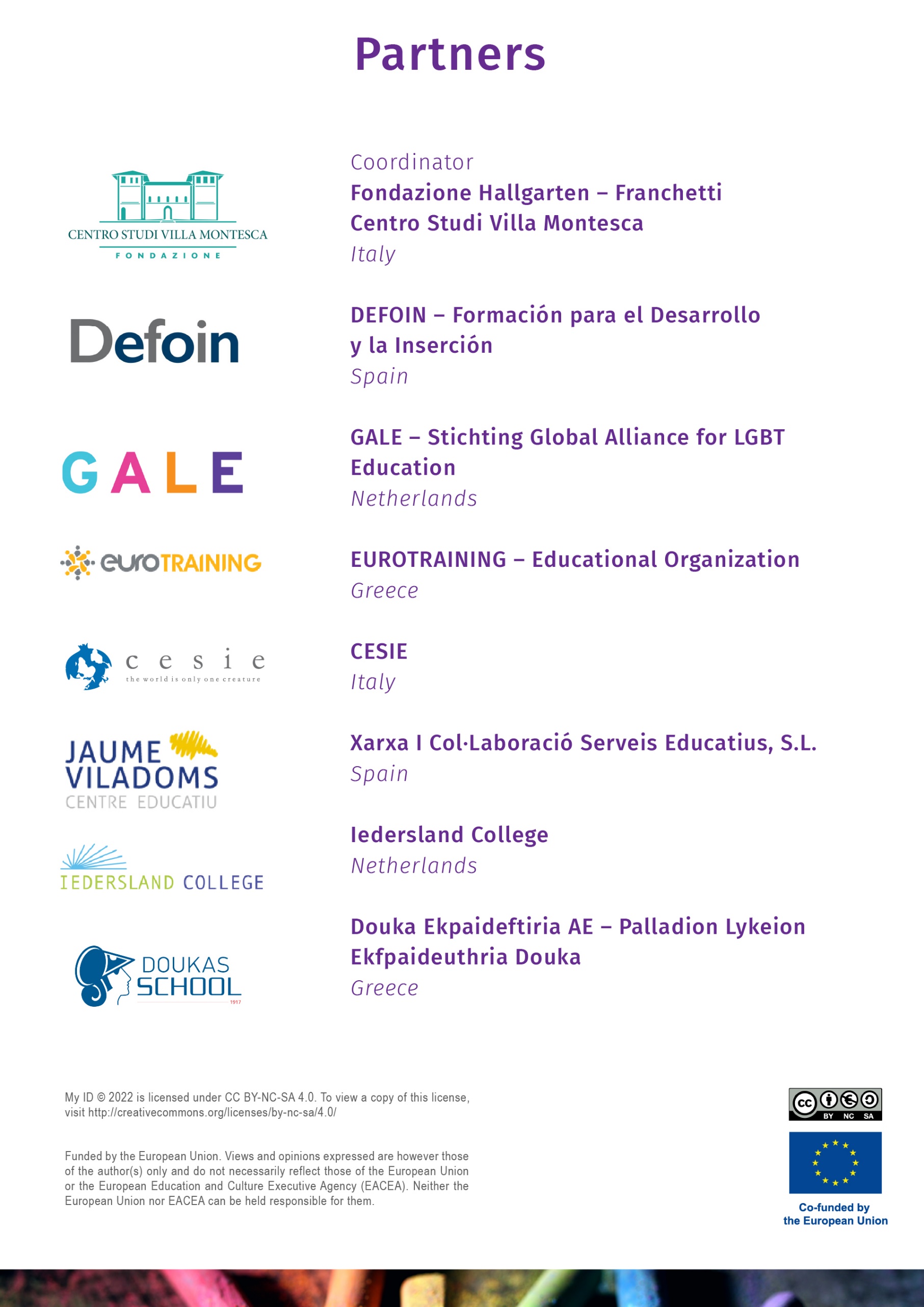 ΧΡΟΝΙΑΠΕΡΙΟΔΟΣΜέντοραςμαθήματαΒιολογίαΚοινωνικές ΣπουδέςΙστορίαΦυσική Αγωγή1.11.2234Ακρώνυμο έργουMy-IDΤίτλος έργουMy-ID – My Identity, My Idea to be Myself           Erasmus+ project nr.Διάρκεια έργουΧρονικό πλαίσιο2021-1-IT02-KA220-SCH-0000344231 November 2021 – 1 November 2023January 2023 – June 2023Αποτέλεσμα2: teacher trainingΠαραδοτέοPR2.1 Teacher Training Manual StatusFirst outlineΑριθμός Έκδοσης1Υπεύθυνος για το παραδοτέοGALEΕπίπεδο διάχυσης αποτελέσματοςInternal (partnership), participants LTTAΠαραπομπήDankmeijer, Peter (2023). My-ID Teacher Training Manual. Amsterdam: GALECopyrightDue date1-3-2023Ημερομηνία παρούσας έκδοσης13 February 2023ΌνομαΟργανισμός: GALEEmail: info@gale.infoΔιεύθυνση:Vinkenstraat 116-A, 1013 JV  Amsterdam, NetherlandsΈκδοσηΗμερομηνίαΣυγγραφέαςΠεριγραφή1.130-1-2023Peter DankmeijerΠρώτο περίγραμμα1.213-2-2023Peter DankmeijerΠρώτο σχέδιοΑκρώνυμοΠεριγραφή